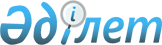 2018-2020 жылдарға арналған аудандық бюджет туралы
					
			Күшін жойған
			
			
		
					Батыс Қазақстан облысы Ақжайық аудандық мәслихатының 2017 жылғы 15 желтоқсандағы № 15-2 шешімі. Батыс Қазақстан облысының Әділет департаментінде 2017 жылғы 28 желтоқсанда № 5018 болып тіркелді. Күші жойылды - Батыс Қазақстан облысы Ақжайық аудандық мәслихатының 2019 жылғы 19 ақпандағы № 30-3 шешімімен
      Ескерту. Күші жойылды - Батыс Қазақстан облысы Ақжайық аудандық мәслихатының 19.02.2019 № 30-3 шешімімен (алғашқы ресми жарияланған күнінен бастап қолданысқа енгізіледі).

      РҚАО-ның ескертпесі.

      Құжаттың мәтінінде түпнұсқаның пунктуациясы мен орфографиясы сақталған.
      Қазақстан Республикасының 2008 жылғы 4 желтоқсандағы Бюджет кодексін, Қазақстан Республикасының 2001 жылғы 23 қаңтардағы "Қазақстан Республикасындағы жергілікті мемлекеттік басқару және өзін-өзі басқару туралы" Заңына және Батыс Қазақстан облыстық мәслихатының 2017 жылғы 6 желтоқсандағы № 15-2 "2018-2020 жылдарға арналған облыстық бюджет туралы" шешіміне (Нормативтік құқықтық актілерді мемлекеттік тіркеу тізілімінде № 4984 тіркелген) сәйкес Ақжайық аудандық мәслихат ШЕШІМ ҚАБЫЛДАДЫ:
      1. 2018-2020 жылдарға арналған аудандық бюджет 1, 2 және 3 - қосымшаларға сәйкес, соның ішінде 2018 жылға мынадай көлемдерде бекітілсін:
      1) кірістер – 7 313 949 мың теңге:
      салықтық түсімдер – 1 041 506 мың теңге;
      салықтық емес түсімдер – 2 046 мың теңге;
      негізгі капиталды сатудан түсетін түсімдер – 4 191 мың теңге;
      трансферттер түсімі – 6 266 206 мың теңге;
      2) шығындар – 7 394 407 мың теңге;
      3) таза бюджеттік кредиттеу – 50 032 мың теңге:
      бюджеттік кредиттер – 165 945 мың теңге;
      бюджеттік кредиттерді өтеу – 115 913 мың теңге;
      4) қаржы активтерімен операциялар бойынша сальдо – 0 мың теңге:
      қаржы активтерін сатып алу – 0 мың теңге;
      мемлекеттің қаржы активтерін сатудан түсетін түсімдер – 0 мың теңге;
      5) бюджет тапшылығы (профициті) – - 130 490 мың теңге;
      6) бюджет тапшылығын қаржыландыру (профицитін пайдалану) – 130 490 мың теңге:
      қарыздар түсімі – 165 945 мың теңге;
      қарыздарды өтеу – 115 913 мың теңге;
      бюджет қаражатының пайдаланылатын қалдықтары – 80 458 мың теңге.
      Ескерту. 1-тармақ жаңа редакцияда – Батыс Қазақстан облысы Ақжайық аудандық мәслихатының 11.12.2018 № 27-1 шешімімен (01.01.2018 бастап қолданысқа енгізіледі).


      2. 2018 жылға арналған аудандық бюджет түсімдері Қазақстан Республикасының Бюджет кодексіне, Қазақстан Республикасының 2017 жылғы 30 қарашадағы "2018-2020 жылдарға арналған республикалық бюджет туралы" Заңына, Батыс Қазақстан облыстық мәслихатының 2017 жылғы 6 желтоқсандағы № 15-2 "2018-2020 жылдарға арналған облыстық бюджет туралы" шешіміне (Нормативтік құқықтық актілерді мемлекеттік тіркеу тізілімінде № 4984 тіркелген) және осы шешімнің 5, 6 - тармақтарына сәйкес қалыптастырылады.
      3. Қазақстан Республикасының "2018-2020 жылдарға арналған республикалық бюджет туралы" Заңының 8-бабы басшылыққа және қаперге алынсын.
      4. 2018 жылға арналған аудандық бюджетте республикалық және облыстық бюджеттерден бөлінетін нысаналы трансферттердің және кредиттердің жалпы сомасы 598 291 мың теңге көлемінде ескерілсін, соның ішінде:
      1) республикалық бюджеттен жалпы сомасы 540 444 мың теңге:
      тілдік курстар бойынша тағылымдамадан өткен мұғалімдерге қосымша ақы төлеуге – 1 413 мың теңге;
      оқу кезеңінде негізгі қызметкерді алмастырғаны үшін мұғалімдерге қосымша ақы төлеуге – 4 625 мың теңге;
      мүгедектерді міндетті гигиеналық құралдармен қамтамасыз ету нормаларын ұлғайтуға – 5 913 мың теңге;
      ымдау тілі маманының қызмет көрсетуге – 382 мың теңге;
      техникалық көмекші құралдар тізбесін кеңейтуге – 3 171 мың теңге;
      атаулы әлеуметтік көмек төлеуге – 60 573 мың теңге;
      жалақыны ішінара субсидиялауға – 10 985 мың теңге;
      жастар практикасына – 15 873 мың теңге;
      халықты жұмыспен қамту орталықтарына әлеуметтік жұмыс жөніндегі консультанттар мен ассистенттерді енгізуге – 12 513 мың теңге;
      Ақжайық ауданы Сайкұдық ауылында су құбырын салуға – 203 733 мың теңге;
      Ақжайық ауданы Чапаев ауылындағы солтүстік-батыс тұрғын ауданын электр желілермен қамтамасыз ету құрылысына – 55 318 мың теңге;
      мамандарды әлеуметтік қолдау шараларын іске асыруға – 165 945 мың теңге.
      2) облыстық бюджеттен жалпы сомасы 57 847 мың теңге:
      "Ақжайық ауданы Жамбыл мен Битілеу ауылдарында су құбырларының құрылысы" нысаны бойынша жобалық-сметалық құжаттамасын жасақтау және инженерлік-геодезиялық зерттеу жүргізу жұмыстарына – 6 384 мың теңге;
      "Ақжайық ауданы Шабдаржап ауылында су құбырының құрылысы" жұмыс жобасы бойынша кешенді мемлекеттік ведомстводан тыс сараптамадан өткізуге – 1 373 мың теңге;
      "Ақжайық ауданы Кеңсуат ауылында су құбырының құрылысы" жұмыс жобасы бойынша кешенді мемлекеттік ведомстводан тыс сараптамадан өткізуге – 1 340 мың теңге;
      "Ақжайық ауданы Базартөбе ауылында су құбырының құрылысы" жұмыс жобасы бойынша кешенді мемлекеттік ведомстводан тыс сараптамадан өткізуге – 1 437 мың теңге;
      "Ақжайық ауданы Көнеккеткен ауылында су құбырының құрылысы" жұмыс жобасы бойынша кешенді мемлекеттік ведомстводан тыс сараптамадан өткізуге – 1 367 мың теңге;
      "Ақжайық ауданы Жайық ауылында су құбырының құрылысы" жұмыс жобасы бойынша кешенді мемлекеттік ведомстводан тыс сараптамадан өткізуге – 1 354 мың теңге;
      "Ақжайық ауданы Жамбыл және Битілеу ауылындарында су құбырларының құрылысы" жұмыс жобасы бойынша кешенді мемлекеттік ведомстводан тыс сараптамадан өткізуге – 976 мың теңге;
      Ақжайық ауданы "Ащы-Азынабай" Тайпақ суару-суландыру жүйесін қайта құру нысаны бойынша жобалау-іздестіру жұмыстарына – 2 356 мың теңге;
      жаңа оқу бағдарламаларының енуіне және жаңа оқулықтар шығуына байланысты оқулықтарды сатып алуға – 10 991 мың теңге;
      жастар практикасына – 12 747 мың теңге;
      жұмысшы кадрларды еңбек нарығында сұранысқа ие кәсіптер және дағдылар бойынша қысқа мерзімді кәсіптік оқытуға – 17 522 мың теңге.
      5. Жергілікті бюджеттердің теңгерімділігін қамтамасыз ету үшін 2018 жылдың кірістер бөлу нормативі төмендегі кіші сыныптар кірістері бойынша белгіленсін:
      1) жеке табыс салығы аудандық бюджетке 100% мөлшерінде есепке алынады;
      2) әлеуметтік салық аудандық бюджетке 100% мөлшерінде есепке алынады.
      6. Жергілікті атқарушы органдарға қарасты мемлекеттік мекемелер ұсынатын қызметтер мен тауарларды өткізуден түсетін ақшалар Қазақстан Республикасының Бюджет кодексі және Қазақстан Республикасының Үкіметі анықтаған тәртіпте пайдаланылады.
      7. Облыстық бюджеттен 2018 жылы берілетін субвенция көлемінің жалпы сомасы – 4 822 876 мың теңге болып белгіленсін.
      8. 2018 жылға арналған аудандық бюджетте Заңнаманы өзгертуге байланысты жоғары тұрған бюджеттің шығындарын өтеуге төменгі тұрған бюджеттен 232 576 мың теңге ағымдағы нысаналы трансферттер қарастырылғаны ескерілсін.
      9. Жергілікті өзін-өзі басқару органдарына берілетін трансферттер – 341 040 мың теңге 4-қосымшаға сәйкес белгіленсін.
      10. 2018 жылға арналған ауданның жергілікті атқарушы органдарының резерві – 16 560 мың теңге көлемінде бекітілсін.
      11. 2018 жылдың 1 қаңтарынан бастап Қазақстан Республикасының еңбек заңнамасымен белгіленген мамандар лауазымдарының тізбесіне ауылдық жерлерде қызмет ететін денсаулық сақтау, әлеуметтік қамсыздандыру, білім беру, мәдениет , спорт және ветеринария саласының азаматтық қызметшілеріне, осы қызмет түрлерімен қалада айналысатын азаматтық қызметшілердің ставкаларымен салыстырғанда, лауазымдық жалақыларын 25% көтеру белгіленсін.
      12. 2018 жылға арналған аудандық бюджетте ауылдық елді мекендерге жұмыс істеуге және тұруға келген денсаулық сақтау, әлеуметтік қамсыздандыру, білім беру, мәдениет, спорт және агроөнеркәсіптік кешен саласының мамандарына көтерме жәрдемақы және тұрғын үй сатып алу немесе салу үшін әлеуметтік көмек белгіленсін.
      13. 2018 жылға арналған аудандық бюджеттің орындау процесінде секвестрлеуге жатпайтын бюджеттік бағдарламалардың тізбесі 5-қосымшаға сәйкес бекітілсін.
      14. Аудандық мәслихат аппаратының ұйымдастыру бөлімінің басшысы (Горбунова Т.А.) осы шешімнің әділет органдарында мемлекеттік тіркелуін, Қазақстан Республикасы нормативтік құқықтық актілерінің эталондық бақылау банкінде және бұқаралық ақпарат құралдарында оның ресми жариялануын қамтамасыз етсін.
      15. Осы шешім 2018 жылдың 1 қаңтарынан бастап қолданысқа енгізіледі. 2018 жылға арналған аудандық бюджет
      Ескерту. 1-қосымша жаңа редакцияда – Батыс Қазақстан облысы Ақжайық аудандық мәслихатының 11.12.2018 № 27-1 шешімімен (01.01.2018 бастап қолданысқа енгізіледі). 2019 жылға арналған аудандық бюджет 2020 жылға арналған аудандық бюджет 2018 жылға арналған аудандық бюджеттен жергілікті өзін-өзі басқару органдарына берілетін трансферттер көлемі 2018 жылға арналған аудандық бюджеттің орындау процесінде секвестрлеуге жатпайтын бюджеттік бағдарламалар тізбесі
					© 2012. Қазақстан Республикасы Әділет министрлігінің «Қазақстан Республикасының Заңнама және құқықтық ақпарат институты» ШЖҚ РМК
				
      Сессия төрайымы

Р.Смирнова

      Мәслихат хатшысы

С.Сиражев
2017 жылғы 15 желтоқсандағы
№ 15-2 Ақжайық аудандық
мәслихатының шешіміне
1-қосымша
Санаты
Санаты
Санаты
Санаты
Санаты
Сомасы, мың теңге
Сыныбы
Сыныбы
Сыныбы
Сыныбы
Сомасы, мың теңге
Iшкi сыныбы
Iшкi сыныбы
Iшкi сыныбы
Сомасы, мың теңге
Ерекшелігі
Ерекшелігі
Сомасы, мың теңге
Атауы
1
2
3
4
5
6
1) Кірістер
 7 313 949
1
Салықтық түсімдер
1 041 506
01
Табыс салығы
266 541
2
Жеке табыс салығы
266 541
03
Әлеуметтік салық
233 830
1
Әлеуметтік салық
233 830
04
Меншікке салынатын салықтар
520 857
1
Мүлікке салынатын салықтар
499 061
3
Жер салығы
799
4
Көлік құралдарына салынатын салық
18 013
5
Бірыңғай жер салығы
2 984
05
Тауарларға, жұмыстарға және қызметтерге салынатын ішкі салықтар
16 011
2
Акциздер
3 285
3
Табиғи және басқа да ресурстарды пайдаланғаны үшін түсетін түсімдер
7 401
4
Кәсіпкерлік және кәсіби қызметті жүргізгені үшін алынатын алымдар
5 325
07
Басқа да салықтар
25
1
Басқа да салықтар
25
08
Заңдық маңызы бар әрекеттерді жасағаны және (немесе) оған уәкілеттігі бар мемлекеттік органдар немесе лауазымды адамдар құжаттар бергені үшін алынатын міндетті төлемдер
4 242
1
Мемлекеттік баж
4 242
2
Салықтық емес түсімдер
2 046
06
Басқа да салықтық емес түсімдер
2 046
1
Басқа да салықтық емес түсімдер
2 046
3
Негізгі капиталды сатудан түсетін түсімдер
4 191
01
Мемлекеттік мекемелерге бекітілген мемлекеттік мүлікті сату
2 702
1
Мемлекеттік мекемелерге бекітілген мемлекеттік мүлікті сату
2 702
03
Жерді және материалдық емес активтерді сату
1 489
1
Жерді сату
1 489
4
Трансферттердің түсімдері
6 266 206
02
Мемлекеттік басқарудың жоғары тұрған органдарынан түсетін трансферттер
6 266 206
2
Облыстық бюджеттен түсетін трансферттер
6 266 206
Функционалдық топ
Функционалдық топ
Функционалдық топ
Функционалдық топ
Функционалдық топ
Сомасы, мың теңге
Функционалдық кіші топ
Функционалдық кіші топ
Функционалдық кіші топ
Функционалдық кіші топ
Сомасы, мың теңге
Бюджеттік бағдарламалардың әкімшісі
Бюджеттік бағдарламалардың әкімшісі
Бюджеттік бағдарламалардың әкімшісі
Сомасы, мың теңге
Бағдарлама
Бағдарлама
Сомасы, мың теңге
Атауы
1
2
3
4
5
6
2) Шығындар
 7 394 407
01
Жалпы сипаттағы мемлекеттік қызметтер 
530 409
1
Мемлекеттік басқарудың жалпы функцияларын орындайтын өкiлдi, атқарушы және басқа органдар
364 411
112
Аудан (облыстық маңызы бар қала) мәслихатының аппараты
21 731
001
Аудан (облыстық маңызы бар қала) мәслихатының қызметін қамтамасыз ету жөніндегі қызметтер
21 731
003
Мемлекеттік органның күрделі шығыстары
0
122
Аудан (облыстық маңызы бар қала) әкімінің аппараты
118 060
001
Аудан (облыстық маңызы бар қала) әкімінің қызметін қамтамасыз ету жөніндегі қызметтер
100 742
003
Мемлекеттік органның күрделі шығыстары
7 800
106
Әлеуметтік, табиғи және техногендік сипаттағы төтенше жағдайларды жою үшін жергілікті атқарушы органның төтенше резерві есебінен іс-шаралар өткізу
9 518
123
Қаладағы аудан, аудандық маңызы бар қала, кент, ауыл, ауылдық округ әкімінің аппараты
224 620
001
Қаладағы аудан, аудандық маңызы бар қаланың, кент, ауыл, ауылдық округ әкімінің қызметін қамтамасыз ету жөніндегі қызметтер
206 995
022
Мемлекеттік органның күрделі шығыстары
17 625
2
Қаржылық қызмет
2 407
459
Ауданның (облыстық маңызы бар қаланың) экономика және қаржы бөлімі
2 407
003
Салық салу мақсатында мүлікті бағалауды жүргізу
1 074
010
Жекешелендіру, коммуналдық меншікті басқару, жекешелендіруден кейінгі қызмет және осыған байланысты дауларды реттеу 
1 333
9
Жалпы сипаттағы өзге де мемлекеттік қызметтер 
163 591
454
Ауданның (облыстық маңызы бар қаланың) кәсіпкерлік және ауыл шаруашылығы бөлімі
19 095
001
Жергілікті деңгейдегі кәсіпкерлікті және ауыл шаруашылығын дамыту саласындағы мемлекеттік саясатты іске асыру жөніндегі қызметтер
13 384
007
Мемлекеттік органның күрделі шығыстары
5 711
458
Ауданның (облыстық маңызы бар қаланың) тұрғын үй-коммуналдық шаруашылығы, жолаушылар көлігі және автомобиль жолдары бөлімі
39 234
001
Жергілікті деңгейде тұрғын үй-коммуналдық шаруашылығы, жолаушылар көлігі және автомобиль жолдары саласындағы мемлекеттік саясатты іске асыру жөніндегі қызметтер
36 627
013
Мемлекеттік органның күрделі шығыстары
0
115
Жергілікті атқарушы органы резервінің қаражаты есебінен соттардың шешімдері бойынша жергілікті атқарушы органдардың міндеттемелерін орындау
2 607
459
Ауданның (облыстық маңызы бар қаланың) экономика және қаржы бөлімі
105 262
001
Ауданның (облыстық маңызы бар қаланың) экономикалық саясатын қалыптастыру мен дамыту, мемлекеттік жоспарлау, бюджеттік атқару және коммуналдық меншігін басқару саласындағы мемлекеттік саясатты іске асыру жөніндегі қызметтер
26 776
015
Мемлекеттік органның күрделі шығыстары
5 300
113
Жергілікті бюджеттерден берілетін ағымдағы нысаналы трансферттер
73 186
 466
Ауданның (облыстық маңызы бар қаланың) сәулет, қала құрылысы және құрылыс бөлімі
0
040
Мемлекеттік органдардың объектілерін дамыту
0
02
Қорғаныс
27 848
1
Әскери мұқтаждар
6 957
122
Аудан (облыстық маңызы бар қала) әкімінің аппараты
6 957
005
Жалпыға бірдей әскери міндетті атқару шеңберіндегі іс-шаралар
6 957
2
Төтенше жағдайлар жөніндегі жұмыстарды ұйымдастыру
20 891
122
Аудан (облыстық маңызы бар қала) әкімінің аппараты
20 891
006
Аудан (облыстық маңызы бар қала) ауқымындағы төтенше жағдайлардың алдын алу және оларды жою
7 956
007
Аудандық (қалалық) ауқымдағы дала өрттерінің, сондай-ақ мемлекеттік өртке қарсы қызмет органдары құрылмаған елді мекендерде өрттердің алдын алу және оларды сөндіру жөніндегі іс-шаралар
12 935
03
Қоғамдық тәртіп, қауіпсіздік, құқықтық, сот, қылмыстық-атқару қызметі
8 849
1
Құқық қорғау қызметі
8 153
466
Ауданның (облыстық маңызы бар қаланың) сәулет, қала құрылысы және құрылыс бөлімі
8 153
066
Қоғамдық тәртіп пен қауіпсіздік объектілерін салу
8 153
9
Қоғамдық тәртіп және қауіпсіздік саласындағы басқа да қызметтер
696
458
Ауданның (облыстық маңызы бар қаланың) тұрғын үй-коммуналдық шаруашылығы, жолаушылар көлігі және автомобиль жолдары бөлімі
696
021
Елді мекендерде жол қозғалысы қауіпсіздігін қамтамасыз ету
696
04
Білім беру
3 800 224
1
Мектепке дейiнгi тәрбие және оқыту
86 369
464
Ауданның (облыстық маңызы бар қаланың) білім бөлімі
86 369
009
Мектепке дейінгі тәрбие мен оқыту ұйымдарының қызметін қамтамасыз ету
64 472
040
Мектепке дейінгі білім беру ұйымдарында мемлекеттік білім беру тапсырысын іске асыруға
21 897
2
Бастауыш, негізгі орта және жалпы орта білім беру
3 460 783
 123
Қаладағы аудан, аудандық маңызы бар қала, кент, ауыл, ауылдық округ әкімінің аппараты
7 647
005
Ауылдық жерлерде балаларды мектепке дейін тегін алып баруды және кері алып келуді ұйымдастыру
7 647
 457
Ауданның (облыстық маңызы бар қаланың) мәдениет, тілдерді дамыту, дене шынықтыру және спорт бөлімі
86 688
017
Балалар мен жасөспірімдерге спорт бойынша қосымша білім беру
86 688
464
Ауданның (облыстық маңызы бар қаланың) білім бөлімі
3 362 303
003
Жалпы білім беру
3 146 104
006
Балаларға қосымша білім беру
216 199
466
Ауданның (облыстық маңызы бар қаланың) сәулет, қала құрылысы және құрылыс бөлімі
4 145
021
Бастауыш, негізгі орта және жалпы білім беру объектілерін салу және реконструкциялау
4 145
9
Бiлiм беру саласындағы өзге де қызметтер
253 072
464
Ауданның (облыстық маңызы бар қаланың) білім бөлімі
253 072
001
Жергілікті деңгейде білім беру саласындағы мемлекеттік саясатты іске асыру жөніндегі қызметтер
19 063
004
Ауданның (облыстық маңызы бар қаланың) мемлекеттік білім беру мекемелерінде білім беру жүйесін ақпараттандыру
2 487
005
Ауданның (облыстық маңызы бар қаланың) мемлекеттік білім беру мекемелер үшін оқулықтар мен оқу-әдiстемелiк кешендерді сатып алу және жеткізу
173 017
007
Аудандық (қалалық) ауқымдағы мектеп олимпиадаларын және мектептен тыс іс-шараларды өткiзу
1 110
015
Жетім баланы (жетім балаларды) және ата-аналарының қамқорынсыз қалған баланы (балаларды) күтіп-ұстауға қамқоршыларға (қорғаншыларға) ай сайынғы ақшалай қаражат төлемі
8 025
067
Ведомстволық бағыныстағы мемлекеттік мекемелер мен ұйымдардың күрделі шығыстары
49 370
06
Әлеуметтік көмек және әлеуметтік қамсыздандыру
425 880
1
Әлеуметтік қамсыздандыру
71 173
 451
Ауданның (облыстық маңызы бар қаланың) жұмыспен қамту және әлеуметтік бағдарламалар бөлімі
66 542
005
Мемлекеттік атаулы әлеуметтік көмек 
66 542
464
Ауданның (облыстық маңызы бар қаланың) білім бөлімі
4 631
030
Патронат тәрбиешілерге берілген баланы (балаларды) асырап бағу
4 631
2
Әлеуметтік көмек
329 524
451
Ауданның (облыстық маңызы бар қаланың) жұмыспен қамту және әлеуметтік бағдарламалар бөлімі
329 524
002
Жұмыспен қамту бағдарламасы
142 143
006
Тұрғын үйге көмек көрсету
4 751
007
Жергілікті өкілетті органдардың шешімі бойынша мұқтаж азаматтардың жекелеген топтарына әлеуметтік көмек
48 877
010
Үйден тәрбиеленіп оқытылатын мүгедек балаларды материалдық қамтамасыз ету
1 376
014
Мұқтаж азаматтарға үйде әлеуметтік көмек көрсету
61 228
017
Оңалтудың жеке бағдарламасына сәйкес, мұқтаж мүгедектерді міндетті гигиеналық құралдармен қамтамасыз ету, қозғалуға қиындығы бар бірінші топтағы мүгедектерге жеке көмекшінің және есту бойынша мүгедектерге қолмен көрсетілетін тіл маманының қызметтерін ұсыну
32 339
023
Жұмыспен қамту орталықтарының қызметін қамтамасыз ету
38 810
9
Әлеуметтік көмек және әлеуметтік қамтамасыз ету салаларындағы өзге де қызметтер
25 183
451
Ауданның (облыстық маңызы бар қаланың) жұмыспен қамту және әлеуметтік бағдарламалар бөлімі
25 183
001
Жергілікті деңгейде халық үшін әлеуметтік бағдарламаларды жұмыспен қамтуды қамтамасыз етуді іске асыру саласындағы мемлекеттік саясатты іске асыру жөніндегі қызметтер
23 174
011
Жәрдемақыларды және басқа да әлеуметтік төлемдерді есептеу, төлеу мен жеткізу бойынша қызметтерге ақы төлеу
2 009
07
Тұрғын үй-коммуналдық шаруашылық
831 520
1
Тұрғын үй шаруашылығы
78 195
123
Қаладағы аудан, аудандық маңызы бар қала, кент, ауыл, ауылдық округ әкімінің аппараты
0
007
Аудандық маңызы бар қаланың, кенттің, ауылдың, ауылдық округтің мемлекеттік тұрғын үй қорының сақталуын ұйымдастыру
0
457
Ауданның (облыстық маңызы бар қаланың) мәдениет, тілдерді дамыту, дене шынықтыру және спорт бөлімі
0
024
Нәтижелі жұмыспен қамтуды және жаппай кәсіпкерлікті дамыту бағдарламасы шеңберінде қалалардың және ауылдық елді мекендердің объектілерін жөндеу
0
458
Ауданның (облыстық маңызы бар қаланың) тұрғын үй-коммуналдық шаруашылығы, жолаушылар көлігі және автомобиль жолдары бөлімі
15 000
003
Мемлекеттік тұрғын үй қорын сақталуды ұйымдастыру 
0
004
Азаматтардың жекелеген санаттарын тұрғын үймен қамтамасыз ету
15 000
031
Кондоминиум объектісіне техникалық паспорттар дайындау
0
464
Ауданның (облыстық маңызы бар қаланың) білім бөлімі
0
026
Нәтижелі жұмыспен қамтуды және жаппай кәсіпкерлікті дамыту бағдарламасы шеңберінде қалалардың және ауылдық елді мекендердің объектілерін жөндеу
0
466
Ауданның (облыстық маңызы бар қаланың) сәулет, қала құрылысы және құрылыс бөлімі
63 195
003
Коммуналдық тұрғын үй қорының тұрғын үйін жобалау және (немесе) салу, реконструкциялау 
9 833
004
Инженерлік-коммуникациялық инфрақұрылымды жобалау, дамыту және (немесе) жайластыру
53 362
091
Нәтижелі жұмыспен қамтуды және жаппай кәсіпкерлікті дамыту бағдарламасы шеңберінде іске асырып жатқан жобалар үшін жабдықтар сатып алу
0
2
Коммуналдық шаруашылық
728 810
458
Ауданның (облыстық маңызы бар қаланың) тұрғын үй-коммуналдық шаруашылығы, жолаушылар көлігі және автомобиль жолдары бөлімі
0
012
Сумен жабдықтау және су бұру жүйесінің жұмыс істеуі
0
466
Ауданның (облыстық маңызы бар қаланың) сәулет, қала құрылысы және құрылыс бөлімі
728 810
005
Коммуналдық шаруашылығын дамыту
0
007
Қаланы және елді мекендерді абаттандыруды дамыту
1 238
058
Елді мекендердегі сумен жабдықтау және су бұру жүйелерін дамыту
727 572
3
Елді-мекендерді көркейту
24 515
123
Қаладағы аудан, аудандық маңызы бар қала, кент, ауыл, ауылдық округ әкімінің аппараты
6 932
008
Елді мекендердегі көшелерді жарықтандыру
107
009
Елді мекендердің санитариясын қамтамасыз ету
2 795
011
Елді мекендерді абаттандыру және көгалдандыру
4 030
458
Ауданның (облыстық маңызы бар қаланың) тұрғын үй-коммуналдық шаруашылығы, жолаушылар көлігі және автомобиль жолдары бөлімі
17 583
018
Елді мекендерді абаттандыру және көгалдандыру
17 583
08
Мәдениет, спорт, туризм және ақпараттық кеңістік
585 097
1
Мәдениет саласындағы қызмет
296 020
457
Ауданның (облыстық маңызы бар қаланың) мәдениет, тілдерді дамыту, дене шынықтыру және спорт бөлімі
296 020
003
Мәдени-демалыс жұмысын қолдау
296 020
2
Спорт
40 760
457
Ауданның (облыстық маңызы бар қаланың) мәдениет, тілдерді дамыту, дене шынықтыру және спорт бөлімі
39 637
009
Аудандық (облыстық маңызы бар қалалық) деңгейде спорттық жарыстар өткізу
29 867
010
Әртүрлі спорт түрлерi бойынша аудан (облыстық маңызы бар қала) құрама командаларының мүшелерін дайындау және олардың облыстық спорт жарыстарына қатысуы
9 770
466
Ауданның (облыстық маңызы бар қаланың) сәулет, қала құрылысы және құрылыс бөлімі
1 123
008
Спорт объектілерін дамыту
1 123
3
Ақпараттық кеңiстiк
180 145
456
Ауданның (облыстық маңызы бар қаланың) ішкі саясат бөлімі
9 700
002
Мемлекеттік ақпараттық саясат жүргізу жөніндегі қызметтер
9 700
457
Ауданның (облыстық маңызы бар қаланың) мәдениет, тілдерді дамыту, дене шынықтыру және спорт бөлімі
170 445
006
Аудандық (қалалық) кітапханалардың жұмыс істеуі
169 511
007
Мемлекеттік тілді және Қазақстан халқының басқада тілдерін дамыту
934
9
Мәдениет, спорт, туризм және ақпараттық кеңiстiктi ұйымдастыру жөнiндегi өзге де қызметтер
68 172
456
Ауданның (облыстық маңызы бар қаланың) ішкі саясат бөлімі
53 076
001
Жергілікті деңгейде ақпарат, мемлекеттілікті нығайту және азаматтардың әлеуметтік сенімділігін қалыптастыру саласында мемлекеттік саясатты іске асыру жөніндегі қызметтер
10 901
003
Жастар саясаты саласында іс-шараларды іске асыру
42 175
032
Ведомстволық бағыныстағы мемлекеттік мекемелер мен ұйымдардың күрделі шығыстары
0
457
Ауданның (облыстық маңызы бар қаланың) мәдениет, тілдерді дамыту, дене шынықтыру және спорт бөлімі
15 096
001
Жергілікті деңгейде мәдениет, тілдерді дамыту, дене шынықтыру және спорт саласында мемлекеттік саясатты іске асыру жөніндегі қызметтер
15 096
032
Ведомстволық бағыныстағы мемлекеттік мекемелер мен ұйымдардың күрделі шығыстары
0
10
Ауыл, су, орман, балық шаруашылығы, ерекше қорғалатын табиғи аумақтар, қоршаған ортаны және жануарлар дүниесін қорғау, жер қатынастары
243 739
1
Ауыл шаруашылығы
189 992
462
Ауданның (облыстық маңызы бар қаланың) ауыл шаруашылығы бөлімі
8 815
001
Жергілікті деңгейде ауыл шаруашылығы саласындағы мемлекеттік саясатты іске асыру жөніндегі қызметтер
8 815
466
Ауданның (облыстық маңызы бар қаланың) сәулет, қала құрылысы және құрылыс бөлімі
50
010
Ауыл шаруашылығы объектілерін дамыту
50
473
Ауданның (облыстық маңызы бар қаланың) ветеринария бөлімі
181 127
001
Жергілікті деңгейде ветеринария саласындағы мемлекеттік саясатты іске асыру жөніндегі қызметтер
16 646
003
Мемлекеттік органның күрделі шығыстары
0
005
Мал көмінділерінің (биотермиялық шұңқырлардың) жұмыс істеуін қамтамасыз ету
220
006
Ауру жануарларды санитарлық союды ұйымдастыру
4 717
007
Қаңғыбас иттер мен мысықтарды аулауды және жоюды ұйымдастыру
1 685
008
Алып қойылатын және жойылатын ауру жануарлардың, жануарлардан алынатын өнімдер мен шикізаттың құнын иелеріне өтеу
0
009
Жануарлардың энзоотиялық аурулары бойынша ветеринариялық іс-шараларды жүргізу
0
010
Ауыл шаруашылығы жануарларын сәйкестендіру жөніндегі іс-шараларды өткізу
991
011
Эпизоотияға қарсы іс-шаралар жүргізу
155 776
047
Жануарлардың саулығы мен адамның денсаулығына қауіп төндіретін, алып қоймай залалсыздандырылған (зарарсыздандырылған) және қайта өңделген жануарлардың, жануарлардан алынатын өнімдер мен шикізаттың құнын иелеріне өтеу
1 092
6
Жер қатынастары
20 165
463
Ауданның (облыстық маңызы бар қаланың) жер қатынастары бөлімі
20 165
001
Аудан (облыстық маңызы бар қала) аумағында жер қатынастарын реттеу саласындағы мемлекеттік саясатты іске асыру жөніндегі қызметтер
16 693
006
Аудандардың, облыстық маңызы бар, аудандық маңызы бар қалалардың, кенттердің, ауылдардың, ауылдық округтердің шекарасын белгілеу кезінде жүргізілетін жерге орналастыру
3 472
007
Мемлекеттік органның күрделі шығыстары
0
9
Ауыл, су, орман, балық шаруашылығы, қоршаған ортаны қорғау және жер қатынастары саласындағы басқа да қызметтер
33 582
459
Ауданның (облыстық маңызы бар қаланың) экономика және қаржы бөлімі
33 582
099
Мамандардың әлеуметтік көмек көрсету жөніндегі шараларды іске асыру
33 582
11
Өнеркәсіп, сәулет, қала құрылысы және құрылыс қызметі 
18 630
2
Сәулет, қала құрылысы және құрылыс қызметі
18 630
466
Ауданның (облыстық маңызы бар қаланың) сәулет, қала құрылысы және құрылыс бөлімі
18 630
001
Құрылыс, облыс қалаларының, аудандарының және елді мекендерінің сәулеттік бейнесін жақсарту саласындағы мемлекеттік саясатты іске асыру және ауданның (облыстық маңызы бар қаланың) аумағын оңтайла және тиімді қала құрылыстық игеруді қамтамасыз ету жөніндегі қызметтер 
15 780
013
Аудан аумағында қала құрылысын дамытудың кешенді схемаларын, аудандық (облыстық) маңызы бар қалалардың, кенттердің және өзге де ауылдық елді мекендердің бас жоспарларын әзірлеу
2 850
015
Мемлекеттік органның күрделі шығыстары
0
12
Көлік және коммуникация 
215 258
1
Автомобиль көлігі
214 637
123
Қаладағы аудан, аудандық маңызы бар қала, кент, ауыл, ауылдық округ әкімінің аппараты
0
013
Аудандық маңызы бар қалаларда, кенттерде, ауылдарда, ауылдық округтерде автомобиль жолдарының жұмыс істеуін қамтамасыз ету
0
458
Ауданның (облыстық маңызы бар қаланың) тұрғын үй-коммуналдық шаруашылығы, жолаушылар көлігі және автомобиль жолдары бөлімі
214 637
023
Автомобиль жолдарының жұмыс істеуін қамтамасыз ету
29 650
045
Аудандық маңызы бар автомобиль жолдарын және елді-мекендердің көшелерін күрделі және орташа жөндеу
184 987
9
Көлік және коммуникациялар саласындағы өзге де қызметтер
621
458
Ауданның (облыстық маңызы бар қаланың) тұрғын үй-коммуналдық шаруашылығы, жолаушылар көлігі және автомобиль жолдары бөлімі
621
037
Әлеуметтік маңызы бар қалалық (ауылдық), қала маңындағы және ауданішілік қатынастар бойынша жолаушылар тасымалдарын субсидиялау
621
13
Басқалар
86 769
3
Кәсіпкерлік қызметті қолдау және бәсекелестікті қорғау
2 768
469
Ауданның (облыстық маңызы бар қаланың) кәсіпкерлік бөлімі
2 768
001
Жергілікті деңгейде кәсіпкерлікті дамыту саласындағы мемлекеттік саясатты іске асыру жөніндегі қызметтер
2 768
9
Басқалар
84 001
123
Қаладағы аудан, аудандық маңызы бар қала, кент, ауыл, ауылдық округ әкімінің аппараты
38 792
040
Өңірлерді дамытудың 2020 жылға дейінгі бағдарламасы шеңберінде өңірлерді экономикалық дамытуға жәрдемдесу бойынша шараларды іске асыру
38 792
458
Ауданның (облыстық маңызы бар қаланың) тұрғын үй-коммуналдық шаруашылығы, жолаушылар көлігі және автомобиль жолдары бөлімі
45 209
040
Өңірлерді дамытудың 2020 жылға дейінгі бағдарламасы шеңберінде өңірлерді экономикалық дамытуға жәрдемдесу бойынша шараларды іске асыру
45 209
459
Ауданның (облыстық маңызы бар қаланың) экономика және қаржы бөлімі
0
012
Ауданның (облыстық маңызы бар қаланың) жергілікті атқарушы органының резерві 
0
14
Борышқа қызмет көрсету
135
1
Борышқа қызмет көрсету
135
459
Ауданның (облыстық маңызы бар қаланың) экономика және қаржы бөлімі
135
021
Жергілікті атқарушы органдардың облыстық бюджеттен қарыздар бойынша сыйақылар мен өзге де төлемдерді төлеу бойынша борышына қызмет көрсету 
135
15
Трансферттер
620 049
1
Трансферттер
620 049
459
Ауданның (облыстық маңызы бар қаланың) экономика және қаржы бөлімі
620 049
006
Пайдаланылмаған (толық пайдаланылмаған) нысаналы трансферттерді қайтару
11 720
016
Нысаналы мақсатқа сай пайдаланылмаған нысаналы трансферттерді қайтару
0
024
Заңнаманы өзгертуге байланысты жоғары тұрған бюджеттің шығындарын өтеуге төменгі тұрған бюджеттен ағымдағы нысаналы трансферттер
252 811
038
Субвенциялар
341 040
049
Бюджет заңнамасымен қарастырылған жағдайларда жалпы сипаттағы трансферттерді қайтару
0
051
Жергілікті өзін-өзі басқару органдарына берілетін трансферттер
14 477
054
Қазақстан Республикасының Ұлттық қорынан берілетін нысаналы трансферт есебінен республикалық бюджеттен бөлінген пайдаланылмаған (түгел пайдаланылмаған) нысаналы трансферттердің сомасын қайтару
1
3) Таза бюджеттік кредиттеу
50 032
Бюджеттік кредиттер
165 945
Функционалдық топ
Функционалдық топ
Функционалдық топ
Функционалдық топ
Функционалдық топ
Сомасы, мың теңге
Функционалдық кіші топ
Функционалдық кіші топ
Функционалдық кіші топ
Функционалдық кіші топ
Сомасы, мың теңге
Бюджеттік бағдарламалардың әкімшісі
Бюджеттік бағдарламалардың әкімшісі
Бюджеттік бағдарламалардың әкімшісі
Сомасы, мың теңге
Бағдарлама
Бағдарлама
Сомасы, мың теңге
Атауы
1
2
3
4
5
6
07
Тұрғын үй-коммуналдық шаруашылық
 0
1
Тұрғын үй шаруашылығы
0
458
Ауданның (облыстық маңызы бар қаланың) тұрғын үй-коммуналдық шаруашылығы, жолаушылар көлігі және автомобиль жолдары бөлімі
0
053
Жылу, сумен жабдықтау және су бұру жүйелерін реконструкция және құрылыс үшін кредит беру
0
Функционалдық топ
Функционалдық топ
Функционалдық топ
Функционалдық топ
Функционалдық топ
Сомасы, мың теңге
Функционалдық кіші топ
Функционалдық кіші топ
Функционалдық кіші топ
Функционалдық кіші топ
Сомасы, мың теңге
Бюджеттік бағдарламалардың әкімшісі
Бюджеттік бағдарламалардың әкімшісі
Бюджеттік бағдарламалардың әкімшісі
Сомасы, мың теңге
Бағдарлама
Бағдарлама
Сомасы, мың теңге
Атауы
1
2
3
4
5
6
10
Ауыл, су, орман, балық шаруашылығы, ерекше қорғалатын табиғи аумақтар, қоршаған ортаны және жануарлар дүниесін қорғау, жер қатынастары
 165 945
9
Ауыл, су, орман, балық шаруашылығы, қоршаған ортаны қорғау және жер қатынастары саласындағы басқа да қызметтер
165 945
459
Ауданның (облыстық маңызы бар қаланың) экономика және қаржы бөлімі
165 945
018
Мамандарды әлеуметтік қолдау шараларын іске асыру үшін бюджеттік кредиттер
165 945
Санаты
Санаты
Санаты
Санаты
Санаты
Сомасы, мың теңге
Сыныбы
Сыныбы
Сыныбы
Сыныбы
Сомасы, мың теңге
Iшкi сыныбы
Iшкi сыныбы
Iшкi сыныбы
Сомасы, мың теңге
Ерекшелігі
Ерекшелігі
Сомасы, мың теңге
Атауы
1
2
3
4
5
6
5
Бюджеттік кредиттерді өтеу
 115 913
01
Бюджеттік кредиттерді өтеу
115 913
1
Мемлекеттік бюджеттен берілген бюджеттік кредиттерді өтеу
38 782
13
Жеке тұлғаларға жергілікті бюджеттен берілген бюджеттік кредиттерді өтеу
38 782
2
Бюджеттік кредиттердің сомаларын қайтару
77 131
4) Қаржы активтерімен операциялар бойынша сальдо
0
Қаржы активтер сатып алу
0
Функционалдық топ
Функционалдық топ
Функционалдық топ
Функционалдық топ
Функционалдық топ
Сомасы, мың теңге
Функционалдық кіші топ
Функционалдық кіші топ
Функционалдық кіші топ
Функционалдық кіші топ
Сомасы, мың теңге
Бюджеттік бағдарламалардың әкімшісі
Бюджеттік бағдарламалардың әкімшісі
Бюджеттік бағдарламалардың әкімшісі
Сомасы, мың теңге
Бағдарлама
Бағдарлама
Сомасы, мың теңге
Атауы
1
2
3
4
5
6
13
Басқалар
0
9
Басқалар
0
458
Ауданның (облыстық маңызы бар қаланың) тұрғын үй-коммуналдық шаруашылығы, жолаушылар көлігі және автомобиль жолдары бөлімі
0
065
Заңды тұлғалардың жарғылық капиталын қалыптастыру немесе ұлғайту
0
Мемлекеттің қаржы активтерін сатудан түсетін түсімдер
0
5) Бюджет тапшылығы (профициті)
 -130 490
6) Бюджет тапшылығын қаржыландыру (профицитін пайдалану)
130490
Санаты
Санаты
Санаты
Санаты
Санаты
Сомасы, мың теңге
Сыныбы
Сыныбы
Сыныбы
Сыныбы
Сомасы, мың теңге
Iшкi сыныбы
Iшкi сыныбы
Iшкi сыныбы
Сомасы, мың теңге
Ерекшелігі
Ерекшелігі
Сомасы, мың теңге
Атауы
1
2
3
4
5
6
7
Қарыздар түсімдері
 165 945
01
Мемлекеттік ішкі қарыздар
165 945
2
Қарыз алу келісім-шарттары
165 945
03
Ауданның (облыстық маңызы бар қаланың) жергілікті атқарушы органы алатын қарыздар
165 945
Функционалдық топ
Функционалдық топ
Функционалдық топ
Функционалдық топ
Функционалдық топ
Сомасы, мың теңге
Функционалдық кіші топ
Функционалдық кіші топ
Функционалдық кіші топ
Функционалдық кіші топ
Сомасы, мың теңге
Бюджеттік бағдарламалардың әкімшісі
Бюджеттік бағдарламалардың әкімшісі
Бюджеттік бағдарламалардың әкімшісі
Сомасы, мың теңге
Бағдарлама
Бағдарлама
Сомасы, мың теңге
Атауы
1
2
3
4
5
6
16
Қарыздарды өтеу
 115 913
1
Қарыздарды өтеу
115 913
459
Ауданның (облыстық маңызы бар қаланың) экономика және қаржы бөлімі
115 913
005
Жергілікті атқарушы органның жоғары тұрған бюджет алдындағы борышын өтеу
38 782
022
Жергілікті бюджеттен бөлінген пайдаланылмаған бюджеттік кредиттерді қайтару
0
034
Қазақстан Республикасы Ұлттық қорынан нысаналы трансферт есебінен облыстық бюджеттен бөлінген пайдаланылмаған бюджеттік кредиттерді қайтару
77 131
Санаты
Санаты
Санаты
Санаты
Санаты
Сомасы, мың теңге
Сыныбы
Сыныбы
Сыныбы
Сыныбы
Сомасы, мың теңге
Iшкi сыныбы
Iшкi сыныбы
Iшкi сыныбы
Сомасы, мың теңге
Ерекшелігі
Ерекшелігі
Сомасы, мың теңге
Атауы
1
2
3
4
5
6
8
Бюджет қаражатының пайдаланылатын қалдықтары
 80 458
01
Бюджет қаражаты қалдықтары
80 458
1
Бюджет қаражатының бос қалдықтары
80 458
01
Бюджет қаражатының бос қалдықтары
80 458Ақжайық аудандық
мәслихатының 2017 жылғы
15 желтоқсандағы № 15-2
шешіміне 2-қосымша
Санаты
Санаты
Санаты
Санаты
Санаты
Сомасы, мың теңге
Сыныбы
Сыныбы
Сыныбы
Сыныбы
Сомасы, мың теңге
Iшкi сыныбы
Iшкi сыныбы
Iшкi сыныбы
Сомасы, мың теңге
Ерекшелігі
Ерекшелігі
Сомасы, мың теңге
Атауы
1
2
3
4
5
6
1) Кірістер
 6 012 195
1
Салықтық түсімдер
1 067 557
01
Табыс салығы
302 167
2
Жеке табыс салығы
288 481
03
Әлеуметтік салық
265 064
1
Әлеуметтік салық
265 064
04
Меншікке салынатын салықтар
479 130
1
Мүлікке салынатын салықтар
433 894
3
Жер салығы
2 063
4
Көлік құралдарына салынатын салық
39 702
5
Бірыңғай жер салығы
3 471
05
Тауарларға, жұмыстарға және қызметтерге салынатын ішкі салықтар
18 289
2
Акциздер
3 285
3
Табиғи және басқа да ресурстарды пайдаланғаны үшін түсетін түсімдер
7 401
4
Кәсіпкерлік және кәсіби қызметті жүргізгені үшін алынатын алымдар
7 603
07
Басқа да салықтар
25
1
Басқа да салықтар
25
08
Заңдық маңызы бар әрекеттерді жасағаны және (немесе) оған уәкілеттігі бар мемлекеттік органдар немесе лауазымды адамдар құжаттар бергені үшін алынатын міндетті төлемдер
2 882
1
Мемлекеттік баж
2 882
2
Салықтық емес түсімдер
2 046
06
Басқа да салықтық емес түсiмдер
2 046
1
Басқа да салықтық емес түсiмдер
2 046
3
Негізгі капиталды сатудан түсетін түсімдер
4 191
01
Мемлекеттік мекемелерге бекітілген мемлекеттік мүлікті сату
2 702
1
Мемлекеттік мекемелерге бекітілген мемлекеттік мүлікті сату
2 702
03
Жерді және материалдық емес активтерді сату
1 489
1
Жерді сату
1 489
4
Трансферттер түсімі
4 938 401
02
Мемлекеттік басқарудың жоғары тұрған органдарынан түсетін трансферттер
4 938 401
2
Облыстық бюджеттен түсетін трансферттер
4 938 401
Функционалдық топ
Функционалдық топ
Функционалдық топ
Функционалдық топ
Функционалдық топ
Сомасы, мың теңге
Функционалдық кіші топ
Функционалдық кіші топ
Функционалдық кіші топ
Функционалдық кіші топ
Сомасы, мың теңге
Бюджеттік бағдарламалардың әкімшісі
Бюджеттік бағдарламалардың әкімшісі
Бюджеттік бағдарламалардың әкімшісі
Сомасы, мың теңге
Бағдарлама
Бағдарлама
Сомасы, мың теңге
Атауы
1
2
3
4
5
6
2) Шығындар
 6 012 195
01
Жалпы сипаттағы мемлекеттік қызметтер 
341 962
1
Мемлекеттiк басқарудың жалпы функцияларын орындайтын өкiлдi, атқарушы және басқа органдар
290 430
112
Аудан (облыстық маңызы бар қала) мәслихатының аппараты
21 731
001
Аудан (облыстық маңызы бар қала) мәслихатының қызметін қамтамасыз ету жөніндегі қызметтер
21 731
003
Мемлекеттік органның күрделі шығыстары
0
122
Аудан (облыстық маңызы бар қала) әкімінің аппараты
76 943
001
Аудан (облыстық маңызы бар қала) әкімінің қызметін қамтамасыз ету жөніндегі қызметтер
76 943
003
Мемлекеттік органның күрделі шығыстары
0
123
Қаладағы аудан, аудандық маңызы бар қала, кент, ауыл, ауылдық округ әкімінің аппараты
191 756
001
Қаладағы аудан, аудандық маңызы бар қаланың, кент, ауыл, ауылдық округ әкімінің қызметін қамтамасыз ету жөніндегі қызметтер
180 356
022
Мемлекеттік органның күрделі шығыстары
11 400
2
Қаржылық қызмет
2 044
459
Ауданның (облыстық маңызы бар қаланың) экономика және қаржы бөлімі
2 044
003
Салық салу мақсатында мүлікті бағалауды жүргізу
1 145
010
Жекешелендіру, коммуналдық меншікті басқару, жекешелендіруден кейінгі қызмет және осыған байланысты дауларды реттеу 
899
9
Жалпы сипаттағы өзге де мемлекеттік қызметтер 
49 488
458
Ауданның (облыстық маңызы бар қаланың) тұрғын үй-коммуналдық шаруашылығы, жолаушылар көлігі және автомобиль жолдары бөлімі
18 850
001
Жергілікті деңгейде тұрғын үй-коммуналдық шаруашылығы, жолаушылар көлігі және автомобиль жолдары саласындағы мемлекеттік саясатты іске асыру жөніндегі қызметтер
18 850
013
Мемлекеттік органның күрделі шығыстары
0
459
Ауданның (облыстық маңызы бар қаланың) экономика және қаржы бөлімі
30 638
001
Ауданның (облыстық маңызы бар қаланың) экономикалық саясатын қалыптастыру мен дамыту, мемлекеттік жоспарлау, бюджеттік атқару және коммуналдық меншігін басқару саласындағы мемлекеттік саясатты іске асыру жөніндегі қызметтер
30 638
015
Мемлекеттік органның күрделі шығыстары
0
466
Ауданның (облыстық маңызы бар қаланың) сәулет, қала құрылысы және құрылыс бөлімі
0
040
Мемлекеттік органдардың объектілерін дамыту
0
02
Қорғаныс
6 257
1
Әскери мұқтаждар
6 257
122
Аудан (облыстық маңызы бар қала) әкімінің аппараты
6 257
005
Жалпыға бірдей әскери міндетті атқару шеңберіндегі іс-шаралар
6 257
2
Төтенше жағдайлар жөніндегі жұмыстарды ұйымдастыру
0
122
Аудан (облыстық маңызы бар қала) әкімінің аппараты
0
006
Аудан (облыстық маңызы бар қала) ауқымындағы төтенше жағдайлардың алдын алу және оларды жою
0
03
Қоғамдық тәртіп, қауіпсіздік, құқықтық, сот, қылмыстық-атқару қызметі
8 000
1
Құқық қорғау қызметі
8 000
466
Ауданның (облыстық маңызы бар қаланың) сәулет, қала құрылысы және құрылыс бөлімі
8 000
066
Қоғамдық тәртіп пен қауіпсіздік объектілерін салу
8 000
9
Қоғамдық тәртіп және қауіпсіздік саласындағы басқа да қызметтер
0
458
Ауданның (облыстық маңызы бар қаланың) тұрғын үй-коммуналдық шаруашылығы, жолаушылар көлігі және автомобиль жолдары бөлімі
0
021
Елді мекендерде жол қозғалысы қауіпсіздігін қамтамасыз ету
0
04
Білім беру
3 593 370
1
Мектепке дейiнгi тәрбие және оқыту
87 745
464
Ауданның (облыстық маңызы бар қаланың) білім бөлімі
87 745
009
Мектепке дейінгі тәрбие мен оқыту ұйымдарының қызметін қамтамасыз ету
66 633
040
Мектепке дейінгі білім беру ұйымдарында мемлекеттік білім беру тапсырысын іске асыруға
21 112
2
Бастауыш, негізгі орта және жалпы орта білім беру
3 401 706
 123
Қаладағы аудан, аудандық маңызы бар қала, кент, ауыл, ауылдық округ әкімінің аппараты
8 818
005
Ауылдық жерлерде балаларды мектепке дейін тегін алып баруды және кері алып келуді ұйымдастыру
8 818
 457
Ауданның (облыстық маңызы бар қаланың) мәдениет, тілдерді дамыту, дене шынықтыру және спорт бөлімі
75 141
017
Балалар мен жасөспірімдерге спорт бойынша қосымша білім беру
75 141
464
Ауданның (облыстық маңызы бар қаланың) білім бөлімі
3 315 973
003
Жалпы білім беру
3 100 877
006
Балаларға қосымша білім беру
215 096
466
Ауданның (облыстық маңызы бар қаланың) сәулет, қала құрылысы және құрылыс бөлімі
1 774
021
Бастауыш, негізгі орта және жалпы білім беру объектілерін салу және реконструкциялау
1 774
9
Бiлiм беру саласындағы өзге де қызметтер
103 919
464
Ауданның (облыстық маңызы бар қаланың) білім бөлімі
103 919
001
Жергілікті деңгейде білім беру саласындағы мемлекеттік саясатты іске асыру жөніндегі қызметтер
17 366
005
Ауданның (облыстық маңызы бар қаланың) мемлекеттік білім беру мекемелер үшін оқулықтар мен оқу-әдiстемелiк кешендерді сатып алу және жеткізу
53 121
007
Аудандық (қалалық) ауқымдағы мектеп олимпиадаларын және мектептен тыс іс-шараларды өткiзу
1 957
015
Жетім баланы (жетім балаларды) және ата-аналарының қамқорынсыз қалған баланы (балаларды) күтіп-ұстауға қамқоршыларға (қорғаншыларға) ай сайынғы ақшалай қаражат төлемі
9 155
029
Балалар мен жасөспірімдердің психикалық денсаулығын зерттеу және халыққа психологиялық-медициналық-педагогикалық консультациялық көмек көрсету
0
067
Ведомстволық бағыныстағы мемлекеттік мекемелер мен ұйымдардың күрделі шығыстары
22 320
06
Әлеуметтiк көмек және әлеуметтiк қамсыздандыру
389 229
1
Әлеуметтік қамсыздандыру
108 843
451
Ауданның (облыстық маңызы бар қаланың) жұмыспен қамту және әлеуметтік бағдарламалар бөлімі
101 220
005
Мемлекеттік атаулы әлеуметтік көмек 
101 220
464
Ауданның (облыстық маңызы бар қаланың) білім бөлімі
7 623
030
Патронат тәрбиешілерге берілген баланы (балаларды) асырап бағу
7 623
2
Әлеуметтiк көмек
255 522
451
Ауданның (облыстық маңызы бар қаланың) жұмыспен қамту және әлеуметтік бағдарламалар бөлімі
255 522
002
Жұмыспен қамту бағдарламасы
90 866
006
Тұрғын үйге көмек көрсету
5 600
007
Жергілікті өкілетті органдардың шешімі бойынша мұқтаж азаматтардың жекелеген топтарына әлеуметтік көмек
50 957
010
Үйден тәрбиеленіп оқытылатын мүгедек балаларды материалдық қамтамасыз ету
1 748
014
Мұқтаж азаматтарға үйде әлеуметтік көмек көрсету
63 871
017
Оңалтудың жеке бағдарламасына сәйкес, мұқтаж мүгедектерді міндетті гигиеналық құралдармен қамтамасыз ету, қозғалуға қиындығы бар бірінші топтағы мүгедектерге жеке көмекшінің және есту бойынша мүгетектерге қолмен көрсетілетін тіл маманының қызметтерін ұсыну
23 771
023
Жұмыспен қамту орталықтарының қызметін қамтамасыз ету
18 709
9
Әлеуметтік көмек және әлеуметтік қамтамасыз ету салаларындағы өзге де қызметтер
24 864
451
Ауданның (облыстық маңызы бар қаланың) жұмыспен қамту және әлеуметтік бағдарламалар бөлімі
24 864
001
Жергілікті деңгейде халық үшін әлеуметтік бағдарламаларды жұмыспен қамтуды қамтамасыз етуді іске асыру саласындағы мемлекеттік саясатты іске асыру жөніндегі қызметтер
21 816
011
Жәрдемақыларды және басқа да әлеуметтік төлемдерді есептеу, төлеу мен жеткізу бойынша қызметтерге ақы төлеу
3 048
07
Тұрғын үй-коммуналдық шаруашылық
41 150
1
Тұрғын үй шаруашылығы
41 150
123
Қаладағы аудан, аудандық маңызы бар қала, кент, ауыл, ауылдық округ әкімінің аппараты
0
007
Аудандық маңызы бар қаланың, кенттің, ауылдың, ауылдық округтің мемлекеттік тұрғын үй қорының сақталуын ұйымдастыру
0
 457
Ауданның (облыстық маңызы бар қаланың) мәдениет, тілдерді дамыту, дене шынықтыру және спорт бөлімі
0
024
Нәтижелі жұмыспен қамтуды және жаппай кәсіпкерлікті дамыту бағдарламасы шеңберінде қалалардың және ауылдық елді мекендердің объектілерін жөндеу
0
458
Ауданның (облыстық маңызы бар қаланың) тұрғын үй-коммуналдық шаруашылығы, жолаушылар көлігі және автомобиль жолдары бөлімі
12 000
003
Мемлекеттік тұрғын үй қорының сақталуын ұйымдастыру 
0
004
Азаматтардың жекелеген санаттарын тұрғын үймен қамтамасыз ету
12 000
031
Кондоминиум объектісіне техникалық паспорттар дайындау
0
 464
Ауданның (облыстық маңызы бар қаланың) білім бөлімі
0
026
Нәтижелі жұмыспен қамтуды және жаппай кәсіпкерлікті дамыту бағдарламасы шеңберінде қалалардың және ауылдық елді мекендердің объектілерін жөндеу
0
466
Ауданның (облыстық маңызы бар қаланың) сәулет, қала құрылысы және құрылыс бөлімі
29 150
003
Коммуналдық тұрғын үй қорының тұрғын үйін жобалау және (немесе) салу, реконструкциялау 
6 150
004
Инженерлік-коммуникациялық инфрақұрылымды жобалау, дамыту және (немесе) жайластыру
23 000
091
Нәтижелі жұмыспен қамтуды және жаппай кәсіпкерлікті дамыту бағдарламасы шеңберінде іске асырып жатқан жобалар үшін жабдықтар сатып алу
0
2
Коммуналдық шаруашылық
0
458
Ауданның (облыстық маңызы бар қаланың) тұрғын үй-коммуналдық шаруашылығы, жолаушылар көлігі және автомобиль жолдары бөлімі
0
012
Сумен жабдықтау және су бұру жүйесінің жұмыс істеуі
0
466
Ауданның (облыстық маңызы бар қаланың) сәулет, қала құрылысы және құрылыс бөлімі
0
058
Елді мекендердегі сумен жабдықтау және су бұру жүйелерін дамыту
0
3
Елді-мекендерді көркейту
0
123
Қаладағы аудан, аудандық маңызы бар қала, кент, ауыл, ауылдық округ әкімінің аппараты
0
008
Елді мекендердегі көшелерді жарықтандыру
0
009
Елді мекендердің санитариясын қамтамасыз ету
0
011
Елді мекендерді абаттандыру және көгалдандыру
0
 458
Ауданның (облыстық маңызы бар қаланың) тұрғын үй-коммуналдық шаруашылығы, жолаушылар көлігі және автомобиль жолдары бөлімі
0
018
Елді мекендерді абаттандыру және көгалдандыру
0
08
Мәдениет, спорт, туризм және ақпараттық кеңістік
551 844
1
Мәдениет саласындағы қызмет
286 762
457
Ауданның (облыстық маңызы бар қаланың) мәдениет, тілдерді дамыту, дене шынықтыру және спорт бөлімі
286 762
003
Мәдени-демалыс жұмысын қолдау
286 762
2
Спорт
26 975
457
Ауданның (облыстық маңызы бар қаланың) мәдениет, тілдерді дамыту, дене шынықтыру және спорт бөлімі
25 752
009
Аудандық (облыстық маңызы бар қалалық) деңгейде спорттық жарыстар өткізу
20 982
010
Әртүрлi спорт түрлерi бойынша аудан (облыстық маңызы бар қала) құрама командаларының мүшелерiн дайындау және олардың облыстық спорт жарыстарына қатысуы
4 770
466
Ауданның (облыстық маңызы бар қаланың) сәулет, қала құрылысы және құрылыс бөлімі
1 223
008
Спорт объектілерін дамыту
1 223
3
Ақпараттық кеңiстiк
178 034
456
Ауданның (облыстық маңызы бар қаланың) ішкі саясат бөлімі
7 200
002
Мемлекеттік ақпараттық саясат жүргізу жөніндегі қызметтер
7 200
457
Ауданның (облыстық маңызы бар қаланың) мәдениет, тілдерді дамыту, дене шынықтыру және спорт бөлімі
170 834
006
Аудандық (қалалық) кітапханалардың жұмыс істеуі
168 634
007
Мемлекеттік тілді және Қазақстан халқының басқада тілдерін дамыту
2 200
9
Мәдениет, спорт, туризм және ақпараттық кеңiстiктi ұйымдастыру жөнiндегi өзге де қызметтер
60 073
456
Ауданның (облыстық маңызы бар қаланың) ішкі саясат бөлімі
46 350
001
Жергілікті деңгейде ақпарат, мемлекеттілікті нығайту және азаматтардың әлеуметтік сенімділігін қалыптастыру саласында мемлекеттік саясатты іске асыру жөніндегі қызметтер
15 804
003
Жастар саясаты саласында іс-шараларды іске асыру
30 546
032
Ведомстволық бағыныстағы мемлекеттік мекемелер мен ұйымдардың күрделі шығыстары
0
457
Ауданның (облыстық маңызы бар қаланың) мәдениет, тілдерді дамыту, дене шынықтыру және спорт бөлімі
13 723
001
Жергілікті деңгейде мәдениет, тілдерді дамыту, дене шынықтыру және спорт саласында мемлекеттік саясатты іске асыру жөніндегі қызметтер
13 723
032
Ведомстволық бағыныстағы мемлекеттік мекемелер мен ұйымдардың күрделі шығыстары
0
10
Ауыл, су, орман, балық шаруашылығы, ерекше қорғалатын табиғи аумақтар, қоршаған ортаны және жануарлар дүниесін қорғау, жер қатынастары
230 689
1
Ауыл шаруашылығы
169 943
462
Ауданның (облыстық маңызы бар қаланың) ауыл шаруашылығы бөлімі
17 589
001
Жергілікті деңгейде ауыл шаруашылығы саласындағы мемлекеттік саясатты іске асыру жөніндегі қызметтер
17 589
473
Ауданның (облыстық маңызы бар қаланың) ветеринария бөлімі
152 354
001
Жергілікті деңгейде ветеринария саласындағы мемлекеттік саясатты іске асыру жөніндегі қызметтер
14 943
003
Мемлекеттік органның күрделі шығыстары
0
005
Мал көмінділерінің (биотермиялық шұңқырлардың) жұмыс істеуін қамтамасыз ету
0
006
Ауру жануарларды санитарлық союды ұйымдастыру
1 717
007
Қаңғыбас иттер мен мысықтарды аулауды және жоюды ұйымдастыру
1 717
008
Алып қойылатын және жойылатын ауру жануарлардың, жануарлардан алынатын өнімдер мен шикізаттың құнын иелеріне өтеу
0
009
Жануарлардың энзоотиялық аурулары бойынша ветеринариялық іс-шараларды жүргізу
0
010
Ауыл шаруашылығы жануарларын сәйкестендіру жөніндегі іс-шараларды өткізу
0
011
Эпизоотияға қарсы іс-шаралар жүргізу
115 473
047
Жануарлардың саулығы мен адамның денсаулығына қауіп төндіретін, алып қоймай залалсыздандырылған (зарарсыздандырылған) және қайта өңделген жануарлардың, жануарлардан алынатын өнімдер мен шикізаттың құнын иелеріне өтеу
18 504
6
Жер қатынастары
22 906
463
Ауданның (облыстық маңызы бар қаланың) жер қатынастары бөлімі
22 906
001
Аудан (облыстық маңызы бар қала) аумағында жер қатынастарын реттеу саласындағы мемлекеттік саясатты іске асыру жөніндегі қызметтер
22 906
007
Мемлекеттік органның қүрделі шығыстары
0
9
Ауыл, су, орман, балық шаруашылығы, қоршаған ортаны қорғау және жер қатынастары саласындағы басқа да қызметтер
37 840
459
Ауданның (облыстық маңызы бар қаланың) экономика және қаржы бөлімі
37 840
099
Мамандардың әлеуметтік көмек көрсетуі жөніндегі шараларды іске асыру
37 840
11
Өнеркәсіп, сәулет, қала құрылысы және құрылыс қызметі 
14 225
2
Сәулет, қала құрылысы және құрылыс қызметі
14 225
466
Ауданның (облыстық маңызы бар қаланың) сәулет, қала құрылысы және құрылыс бөлімі
14 225
001
Құрылыс, облыс қалаларының, аудандарының және елді мекендерінің сәулеттік бейнесін жақсарту саласындағы мемлекеттік саясатты іске асыру және ауданның (облыстық маңызы бар қаланың) аумағын оңтайла және тиімді қала құрылыстық игеруді қамтамасыз ету жөніндегі қызметтер 
14 225
013
Аудан аумағында қала құрылысын дамытудың кешенді схемаларын, аудандық (облыстық) маңызы бар қалалардың, кенттердің және өзге де ауылдық елді мекендердің бас жоспарларын әзірлеу
0
015
Мемлекеттік органның күрделі шығыстары
0
12
Көлік және коммуникация 
56 773
1
Автомобиль көлігі
55 713
 123
Қаладағы аудан, аудандық маңызы бар қала, кент, ауыл, ауылдық округ әкімінің аппараты
0
013
Аудандық маңызы бар қалаларда, кенттерде, ауылдарда, ауылдық округтерде автомобиль жолдарының жұмыс істеуін қамтамасыз ету
0
458
Ауданның (облыстық маңызы бар қаланың) тұрғын үй-коммуналдық шаруашылығы, жолаушылар көлігі және автомобиль жолдары бөлімі
55 713
023
Автомобиль жолдарының жұмыс істеуін қамтамасыз ету
47 035
045
Аудандық маңызы бар автомобиль жолдарын және елді-мекендердің көшелерін күрделі және орташа жөндеу
8 678
9
Көлiк және коммуникациялар саласындағы өзге де қызметтер
1 060
458
Ауданның (облыстық маңызы бар қаланың) тұрғын үй-коммуналдық шаруашылығы, жолаушылар көлігі және автомобиль жолдары бөлімі
1 060
037
Әлеуметтік маңызы бар қалалық (ауылдық), қала маңындағы және ауданішілік қатынастар бойынша жолаушылар тасымалдарын субсидиялау
1 060
13
Басқалар
109 791
3
Кәсіпкерлік қызметті қолдау және бәсекелестікті қорғау
5 996
469
Ауданның (облыстық маңызы бар қаланың) кәсіпкерлік бөлімі
5 996
001
Жергілікті деңгейде кәсіпкерлікті дамыту саласындағы мемлекеттік саясатты іске асыру жөніндегі қызметтер
5 996
9
Басқалар
103 795
123
Қаладағы аудан, аудандық маңызы бар қала, кент, ауыл, ауылдық округ әкімінің аппараты
41 889
040
Өңірлерді дамытудың 2020 жылға дейінгі бағдарламасы шеңберінде өңірлерді экономикалық дамытуға жәрдемдесу бойынша шараларды іске асыру
41 889
458
Ауданның (облыстық маңызы бар қаланың) тұрғын үй-коммуналдық шаруашылығы, жолаушылар көлігі және автомобиль жолдары бөлімі
45 346
040
Өңірлерді дамытудың 2020 жылға дейінгі бағдарламасы шеңберінде өңірлерді экономикалық дамытуға жәрдемдесу бойынша шараларды іске асыру
45 346
459
Ауданның (облыстық маңызы бар қаланың) экономика және қаржы бөлімі
16 560
012
Ауданның (облыстық маңызы бар қаланың) жергілікті атқарушы органының резерві 
16 560
14
Борышқа қызмет көрсету
0
1
Борышқа қызмет көрсету
0
459
Ауданның (облыстық маңызы бар қаланың) экономика және қаржы бөлімі
0
021
Жергілікті атқарушы органдардың облыстық бюджеттен қарыздар бойынша сыйақылар мен өзге де төлемдерді төлеу бойынша борышына қызмет көрсету 
0
15
Трансферттер
668 905
1
Трансферттер
668 905
459
Ауданның (облыстық маңызы бар қаланың) экономика және қаржы бөлімі
668 905
006
Пайдаланылмаған (толық пайдаланылмаған) нысаналы трансферттерді қайтару
0
016
Нысаналы мақсатқа сай пайдаланылмаған нысаналы трансферттерді қайтару
0
038
Субвенциялар
341 040
049
Бюджет заңнамасымен қарастырылған жағдайларда жалпы сипаттағы трансферттерді қайтару
0
051
Жергілікті өзін-өзі басқару органдарына берілетін трансферттер
25 253
3) Таза бюджеттік кредиттеу
0
10
Ауыл, су, орман, балық шаруашылығы, ерекше қорғалатын табиғи аумақтар, қоршаған ортаны және жануарлар дүниесін қорғау, жер қатынастары
0
9
Ауыл, су, орман, балық шаруашылығы, қоршаған ортаны қорғау және жер қатынастары саласындағы басқа да қызметтер
0
459
Ауданның (облыстық маңызы бар қаланың) экономика және қаржы бөлімі
0
018
Мамандарды әлеуметтік қолдау шараларын іске асыру үшін бюджеттік кредиттер
0
Санаты
Санаты
Санаты
Санаты
Санаты
Сомасы, мың теңге
Сыныбы
Сыныбы
Сыныбы
Сыныбы
Сомасы, мың теңге
Iшкi сыныбы
Iшкi сыныбы
Iшкi сыныбы
Сомасы, мың теңге
Ерекшелігі
Ерекшелігі
Сомасы, мың теңге
Атауы
1
2
3
4
5
6
5
Бюджеттік кредиттерді өтеу
 0
01
Бюджеттік кредиттерді өтеу
0
1
Мемлекеттік бюджеттен берілген бюджеттік кредиттерді өтеу
0
13
Жеке тұлғаларға жергілікті бюджеттен берілген бюджеттік кредиттерді өтеу
0
4) Қаржы активтерімен операциялар бойынша сальдо
0
Қаржы активтер сатып алу
0
Функционалдық топ
Функционалдық топ
Функционалдық топ
Функционалдық топ
Функционалдық топ
Сомасы, мың теңге
Функционалдық кіші топ 
Функционалдық кіші топ 
Функционалдық кіші топ 
Функционалдық кіші топ 
Сомасы, мың теңге
Бюджеттік бағдарламалардың әкімшісі
Бюджеттік бағдарламалардың әкімшісі
Бюджеттік бағдарламалардың әкімшісі
Сомасы, мың теңге
Бағдарлама
Бағдарлама
Сомасы, мың теңге
Атауы
1
2
3
4
5
6
13
Басқалар
 0
9
Басқалар
0
458
Ауданның (облыстық маңызы бар қаланың) тұрғын үй-коммуналдық шаруашылығы, жолаушылар көлігі және автомобиль жолдары бөлімі
0
065
Заңды тұлғалардың жарғылық капиталын қалыптастыру немесе ұлғайту
0
Мемлекеттің қаржы активтерін сатудан түсетін түсімдер
0
5) Бюджет тапшылығы (профициті)
0
6) Бюджет тапшылығын қаржыландыру (профицитін пайдалану)
0
Санаты
Санаты
Санаты
Санаты
Санаты
Сомасы, мың теңге
Сыныбы
Сыныбы
Сыныбы
Сыныбы
Сомасы, мың теңге
Iшкi сыныбы
Iшкi сыныбы
Iшкi сыныбы
Сомасы, мың теңге
Ерекшелігі
Ерекшелігі
Сомасы, мың теңге
Атауы
1
2
3
4
5
6
7
Қарыздар түсімі
 0
01
Мемлекеттік ішкі қарыздар
0
2
Қарыз алу келісім-шарттары
0
03
Ауданның (облыстық маңызы бар қаланың) жергілікті атқарушы органы алатын қарыздар
0
Функционалдық топ
Функционалдық топ
Функционалдық топ
Функционалдық топ
Функционалдық топ
Сомасы, мың теңге
Функционалдық кіші топ 
Функционалдық кіші топ 
Функционалдық кіші топ 
Функционалдық кіші топ 
Сомасы, мың теңге
Бюджеттік бағдармалалардың әкімшісі
Бюджеттік бағдармалалардың әкімшісі
Бюджеттік бағдармалалардың әкімшісі
Сомасы, мың теңге
Бағдарлама
Бағдарлама
Сомасы, мың теңге
Атауы
1
2
3
4
5
6
16
Қарыздарды өтеу
 0
1
Қарыздарды өтеу
0
459
Ауданның (облыстық маңызы бар қаланың) экономика және қаржы бөлімі
0
005
Жергілікті атқарушы органның жоғары тұрған бюджет алдындағы борышын өтеу
0
022
Жергілікті бюджеттен бөлінген пайдаланылмаған бюджеттік кредиттерді қайтару
0 
Санаты
Санаты
Санаты
Санаты
Санаты
Сомасы, мың теңге
Сыныбы
Сыныбы
Сыныбы
Сыныбы
Сомасы, мың теңге
Iшкi сыныбы
Iшкi сыныбы
Iшкi сыныбы
Сомасы, мың теңге
Ерекшелігі
Ерекшелігі
Сомасы, мың теңге
Атауы
1
2
3
4
5
6
8
Бюджет қаражатының пайдаланылатын қалдықтары
 0
01
Бюджет қаражаты қалдықтары
0
1
Бюджет қаражатының бос қалдықтары
0
01
Бюджет қаражатының бос қалдықтары
0Ақжайық аудандық
мәслихатының 2017 жылғы
15 желтоқсандағы № 15-2
шешіміне 3-қосымша
Санаты
Санаты
Санаты
Санаты
Санаты
Сомасы, мың теңге
Сыныбы
Сыныбы
Сыныбы
Сыныбы
Сомасы, мың теңге
Iшкi сыныбы
Iшкi сыныбы
Iшкi сыныбы
Сомасы, мың теңге
Ерекшелігі
Ерекшелігі
Сомасы, мың теңге
Атауы
1
2
3
4
5
6
1) Кірістер
 6 071 940
1
Салықтық түсімдер
1 127 302
01
Табыс салығы
317 177
2
Жеке табыс салығы
317 177
03
Әлеуметтік салық
277 851
1
Әлеуметтік салық
277 851
04
Меншікке салынатын салықтар
507 878
1
Мүлікке салынатын салықтар
459 928
3
Жер салығы
2 187
4
Көлік құралдарына салынатын салық
42 084
5
Бірыңғай жер салығы
3 679
05
Тауарларға, жұмыстарға және қызметтерге салынатын ішкі салықтар
21 489
2
Акциздер
3 485
3
Табиғи және басқа да ресурстарды пайдаланғаны үшін түсетін түсімдер
9 501
4
Кәсіпкерлік және кәсіби қызметті жүргізгені үшін алынатын алымдар
8 503
07
Басқа да салықтар
25
1
Басқа да салықтар
25
08
Заңдық маңызы бар әрекеттерді жасағаны және (немесе) оған уәкілеттігі бар мемлекеттік органдар немесе лауазымды адамдар құжаттар бергені үшін алынатын міндетті төлемдер
2 882
1
Мемлекеттік баж
2 882
2
Салықтық емес түсімдер
2 046
06
Басқа да салықтық емес түсiмдер
2 046
1
Басқа да салықтық емес түсiмдер
2 046
3
Негізгі капиталды сатудан түсетін түсімдер
4 191
01
Мемлекеттік мекемелерге бекітілген мемлекеттік мүлікті сату
2 702
1
Мемлекеттік мекемелерге бекітілген мемлекеттік мүлікті сату
2 702
03
Жерді және материалдық емес активтерді сату
1 489
1
Жерді сату
1 489
4
Трансферттер түсімі
4 938 401
02
Мемлекеттік басқарудың жоғары тұрған органдарынан түсетін трансферттер
4 938 401
2
Облыстық бюджеттен түсетін трансферттер
4 938 401
Функционалдық топ
Функционалдық топ
Функционалдық топ
Функционалдық топ
Функционалдық топ
Сомасы, мың теңге
Функционалдық кіші топ
Функционалдық кіші топ
Функционалдық кіші топ
Функционалдық кіші топ
Сомасы, мың теңге
Бюджеттік бағдарламалардың әкімшісі
Бюджеттік бағдарламалардың әкімшісі
Бюджеттік бағдарламалардың әкімшісі
Сомасы, мың теңге
Бағдарлама
Бағдарлама
Сомасы, мың теңге
Атауы
1
2
3
4
5
6
2) Шығындар
 6 071 940
01
Жалпы сипаттағы мемлекеттік қызметтер
349 162
1
Мемлекеттiк басқарудың жалпы функцияларын орындайтын өкiлдi, атқарушы және басқа органдар
301 930
112
Аудан (облыстық маңызы бар қала) мәслихатының аппараты
22 231
001
Аудан (облыстық маңызы бар қала) мәслихатының қызметін қамтамасыз ету жөніндегі қызметтер
22 231
003
Мемлекеттік органның күрделі шығыстары
 0
122
Аудан (облыстық маңызы бар қала) әкімінің аппараты
77 943
001
Аудан (облыстық маңызы бар қала) әкімінің қызметін қамтамасыз ету жөніндегі қызметтер
77 943
003
Мемлекеттік органның күрделі шығыстары
0
123
Қаладағы аудан, аудандық маңызы бар қала, кент, ауыл, ауылдық округ әкімінің аппараты
201 756
001
Қаладағы аудан, аудандық маңызы бар қаланың, кент, ауыл, ауылдық округ әкімінің қызметін қамтамасыз ету жөніндегі қызметтер
190 356
022
Мемлекеттік органның күрделі шығыстары
11 400
2
Қаржылық қызмет
2 044
459
Ауданның (облыстық маңызы бар қаланың) экономика және қаржы бөлімі
2 044
003
Салық салу мақсатында мүлікті бағалауды жүргізу
1 145
010
Жекешелендіру, коммуналдық меншікті басқару, жекешелендіруден кейінгі қызмет және осыған байланысты дауларды реттеу 
899
9
Жалпы сипаттағы өзге де мемлекеттік қызметтер 
45 188
458
Ауданның (облыстық маңызы бар қаланың) тұрғын үй-коммуналдық шаруашылығы, жолаушылар көлігі және автомобиль жолдары бөлімі
19 350
001
Жергілікті деңгейде тұрғын үй-коммуналдық шаруашылығы, жолаушылар көлігі және автомобиль жолдары саласындағы мемлекеттік саясатты іске асыру жөніндегі қызметтер
19 350
013
Мемлекеттік органның күрделі шығыстары
0
459
Ауданның (облыстық маңызы бар қаланың) экономика және қаржы бөлімі
25 838
001
Ауданның (облыстық маңызы бар қаланың) экономикалық саясатын қалыптастыру мен дамыту, мемлекеттік жоспарлау, бюджеттік атқару және коммуналдық меншігін басқару саласындағы мемлекеттік саясатты іске асыру жөніндегі қызметтер
25 838
015
Мемлекеттік органның күрделі шығыстары
0
466
Ауданның (облыстық маңызы бар қаланың) сәулет, қала құрылысы және құрылыс бөлімі
0
040
Мемлекеттік органдардың объектілерін дамыту
0
02
Қорғаныс
6 257
1
Әскери мұқтаждар
6 257
122
Аудан (облыстық маңызы бар қала) әкімінің аппараты
6 257
005
Жалпыға бірдей әскери міндетті атқару шеңберіндегі іс-шаралар
6 257
2
Төтенше жағдайлар жөніндегі жұмыстарды ұйымдастыру
0
122
Аудан (облыстық маңызы бар қала) әкімінің аппараты
0
006
Аудан (облыстық маңызы бар қала) ауқымындағы төтенше жағдайлардың алдын алу және оларды жою
0
03
Қоғамдық тәртіп, қауіпсіздік, құқықтық, сот, қылмыстық-атқару қызметі
8 000
1
Құқық қорғау қызметі
8 000
466
Ауданның (облыстық маңызы бар қаланың) сәулет, қала құрылысы және құрылыс бөлімі
8 000
066
Қоғамдық тәртіп пен қауіпсіздік объектілерін салу
8 000
9
Қоғамдық тәртіп және қауіпсіздік саласындағы басқа да қызметтер
0
458
Ауданның (облыстық маңызы бар қаланың) тұрғын үй-коммуналдық шаруашылығы, жолаушылар көлігі және автомобиль жолдары бөлімі
0
021
Елді мекендерде жол қозғалысы қауіпсіздігін қамтамасыз ету
0
04
Білім беру
3 695 572
1
Мектепке дейiнгi тәрбие және оқыту
91 745
464
Ауданның (облыстық маңызы бар қаланың) білім бөлімі
91 745
009
Мектепке дейінгі тәрбие мен оқыту ұйымдарының қызметін қамтамасыз ету
70 633
040
Мектепке дейінгі білім беру ұйымдарында мемлекеттік білім беру тапсырысын іске асыруға
21 112
2
Бастауыш, негізгі орта және жалпы орта білім беру
3 439 408
 123
Қаладағы аудан, аудандық маңызы бар қала, кент, ауыл, ауылдық округ әкімінің аппараты
8 818
005
Ауылдық жерлерде балаларды мектепке дейін тегін алып баруды және кері алып келуді ұйымдастыру
8 818
 457
Ауданның (облыстық маңызы бар қаланың) мәдениет, тілдерді дамыту, дене шынықтыру және спорт бөлімі
79 641
017
Балалар мен жасөспірімдерге спорт бойынша қосымша білім беру
79 641
464
Ауданның (облыстық маңызы бар қаланың) білім бөлімі
3 349 175
003
Жалпы білім беру
3 128 079
006
Балаларға қосымша білім беру
221 096
466
Ауданның (облыстық маңызы бар қаланың) сәулет, қала құрылысы және құрылыс бөлімі
1 774
021
Бастауыш, негізгі орта және жалпы білім беру объектілерін салу және реконструкциялау
1 774
9
Бiлiм беру саласындағы өзге де қызметтер
164 419
464
Ауданның (облыстық маңызы бар қаланың) білім бөлімі
164 419
001
Жергілікті деңгейде білім беру саласындағы мемлекеттік саясатты іске асыру жөніндегі қызметтер
17 866
005
Ауданның (облыстық маңызы бар қаланың) мемлекеттік білім беру мекемелер үшін оқулықтар мен оқу-әдiстемелiк кешендерді сатып алу және жеткізу
53 121
007
Аудандық (қалалық) ауқымдағы мектеп олимпиадаларын және мектептен тыс іс-шараларды өткiзу
1 957
015
Жетім баланы (жетім балаларды) және ата-аналарының қамқорынсыз қалған баланы (балаларды) күтіп-ұстауға қамқоршыларға (қорғаншыларға) ай сайынғы ақшалай қаражат төлемі
9 155
067
Ведомстволық бағыныстағы мемлекеттік мекемелер мен ұйымдардың күрделі шығыстары
82 320
06
Әлеуметтiк көмек және әлеуметтiк қамсыздандыру
464 939
1
Әлеуметтік қамсыздандыру
128 843
 451
Ауданның (облыстық маңызы бар қаланың) жұмыспен қамту және әлеуметтік бағдарламалар бөлімі
121 220
005
Мемлекеттік атаулы әлеуметтік көмек 
121 220
464
Ауданның (облыстық маңызы бар қаланың) білім бөлімі
7 623
030
Патронат тәрбиешілерге берілген баланы (балаларды) асырап бағу
7 623
2
Әлеуметтiк көмек
306 232
451
Ауданның (облыстық маңызы бар қаланың) жұмыспен қамту және әлеуметтік бағдарламалар бөлімі
306 232
002
Жұмыспен қамту бағдарламасы
140 076
006
Тұрғын үйге көмек көрсету
5 600
007
Жергілікті өкілетті органдардың шешімі бойынша мұқтаж азаматтардың жекелеген топтарына әлеуметтік көмек
50 957
010
Үйден тәрбиеленіп оқытылатын мүгедек балаларды материалдық қамтамасыз ету
1 748
014
Мұқтаж азаматтарға үйде әлеуметтік көмек көрсету
64 871
017
Оңалтудың жеке бағдарламасына сәйкес, мұқтаж мүгедектерді міндетті гигиеналық құралдармен қамтамасыз ету, қозғалуға қиындығы бар бірінші топтағы мүгедектерге жеке көмекшінің және есту бойынша мүгетектерге қолмен көрсетілетін тіл маманының қызметтерін ұсыну
23 771
023
Жұмыспен қамту орталықтарының қызметін қамтамасыз ету
19 209
9
Әлеуметтік көмек және әлеуметтік қамтамасыз ету салаларындағы өзге де қызметтер
29 864
451
Ауданның (облыстық маңызы бар қаланың) жұмыспен қамту және әлеуметтік бағдарламалар бөлімі
29 864
001
Жергілікті деңгейде халық үшін әлеуметтік бағдарламаларды жұмыспен қамтуды қамтамасыз етуді іске асыру саласындағы мемлекеттік саясатты іске асыру жөніндегі қызметтер
26 816
011
Жәрдемақыларды және басқа да әлеуметтік төлемдерді есептеу, төлеу мен жеткізу бойынша қызметтерге ақы төлеу
3 048
07
Тұрғын үй-коммуналдық шаруашылық
41 150
1
Тұрғын үй шаруашылығы
41 150
123
Қаладағы аудан, аудандық маңызы бар қала, кент, ауыл, ауылдық округ әкімінің аппараты
0
007
Аудандық маңызы бар қаланың, кенттің, ауылдың, ауылдық округтің мемлекеттік тұрғын үй қорының сақталуын ұйымдастыру
0
457
Ауданның (облыстық маңызы бар қаланың) мәдениет, тілдерді дамыту, дене шынықтыру және спорт бөлімі
0
024
Нәтижелі жұмыспен қамтуды және жаппай кәсіпкерлікті дамыту бағдарламасы шеңберінде қалалардың және ауылдық елді мекендердің объектілерін жөндеу
0
458
Ауданның (облыстық маңызы бар қаланың) тұрғын үй-коммуналдық шаруашылығы, жолаушылар көлігі және автомобиль жолдары бөлімі
12 000
003
Мемлекеттік тұрғын үй қорының сақталуын ұйымдастыру 
0
004
Азаматтардың жекелеген санаттарын тұрғын үймен қамтамасыз ету
12 000
031
Кондоминиум объектісіне техникалық паспорттар дайындау
0
464
Ауданның (облыстық маңызы бар қаланың) білім бөлімі
0
026
Нәтижелі жұмыспен қамтуды және жаппай кәсіпкерлікті дамыту бағдарламасы шеңберінде қалалардың және ауылдық елді мекендердің объектілерін жөндеу
0
466
Ауданның (облыстық маңызы бар қаланың) сәулет, қала құрылысы және құрылыс бөлімі
29 150
003
Коммуналдық тұрғын үй қорының тұрғын үйін жобалау және (немесе) салу, реконструкциялау 
6 150
004
Инженерлік-коммуникациялық инфрақұрылымды жобалау, дамыту және (немесе) жайластыру
23 000
091
Нәтижелі жұмыспен қамтуды және жаппай кәсіпкерлікті дамыту бағдарламасы шеңберінде іске асырып жатқан жобалар үшін жабдықтар сатып алу
0
2
Коммуналдық шаруашылық
0
458
Ауданның (облыстық маңызы бар қаланың) тұрғын үй-коммуналдық шаруашылығы, жолаушылар көлігі және автомобиль жолдары бөлімі
0
012
Сумен жабдықтау және су бұру жүйесінің жұмыс істеуі
0
466
Ауданның (облыстық маңызы бар қаланың) сәулет, қала құрылысы және құрылыс бөлімі
0
058
Елді мекендердегі сумен жабдықтау және су бұру жүйелерін дамыту
0
3
Елді-мекендерді көркейту
0
123
Қаладағы аудан, аудандық маңызы бар қала, кент, ауыл, ауылдық округ әкімінің аппараты
0
008
Елді мекендердегі көшелерді жарықтандыру
0
009
Елді мекендердің санитариясын қамтамасыз ету
0
011
Елді мекендерді абаттандыру және көгалдандыру
0
458
Ауданның (облыстық маңызы бар қаланың) тұрғын үй-коммуналдық шаруашылығы, жолаушылар көлігі және автомобиль жолдары бөлімі
0
018
Елді мекендерді абаттандыру және көгалдандыру
0
08
Мәдениет, спорт, туризм және ақпараттық кеңістік
650 789
1
Мәдениет саласындағы қызмет
337 507
457
Ауданның (облыстық маңызы бар қаланың) мәдениет, тілдерді дамыту, дене шынықтыру және спорт бөлімі
337 507
003
Мәдени-демалыс жұмысын қолдау
337 507
2
Спорт
27 775
457
Ауданның (облыстық маңызы бар қаланың) мәдениет, тілдерді дамыту, дене шынықтыру және спорт бөлімі
26 552
009
Аудандық (облыстық маңызы бар қалалық) деңгейде спорттық жарыстар өткізу
21 782
010
Әртүрлi спорт түрлерi бойынша аудан (облыстық маңызы бар қала) құрама командаларының мүшелерiн дайындау және олардың облыстық спорт жарыстарына қатысуы
4 770
466
Ауданның (облыстық маңызы бар қаланың) сәулет, қала құрылысы және құрылыс бөлімі
1 223
008
Спорт объектілерін дамыту
1 223
3
Ақпараттық кеңiстiк
24 234
456
Ауданның (облыстық маңызы бар қаланың) ішкі саясат бөлімі
7 200
002
Мемлекеттік ақпараттық саясат жүргізу жөніндегі қызметтер
7 200
457
Ауданның (облыстық маңызы бар қаланың) мәдениет, тілдерді дамыту, дене шынықтыру және спорт бөлімі
217 034
006
Аудандық (қалалық) кітапханалардың жұмыс істеуі
214 834
007
Мемлекеттік тілді және Қазақстан халқының басқада тілдерін дамыту
2 200
9
Мәдениет, спорт, туризм және ақпараттық кеңiстiктi ұйымдастыру жөнiндегi өзге де қызметтер
61 273
456
Ауданның (облыстық маңызы бар қаланың) ішкі саясат бөлімі
47 050
001
Жергілікті деңгейде ақпарат, мемлекеттілікті нығайту және азаматтардың әлеуметтік сенімділігін қалыптастыру саласында мемлекеттік саясатты іске асыру жөніндегі қызметтер
16 104
003
Жастар саясаты саласында іс-шараларды іске асыру
30 946
032
Ведомстволық бағыныстағы мемлекеттік мекемелер мен ұйымдардың күрделі шығыстары
0
457
Ауданның (облыстық маңызы бар қаланың) мәдениет, тілдерді дамыту, дене шынықтыру және спорт бөлімі
14 223
001
Жергілікті деңгейде мәдениет, тілдерді дамыту, дене шынықтыру және спорт саласында мемлекеттік саясатты іске асыру жөніндегі қызметтер
14 223
032
Ведомстволық бағыныстағы мемлекеттік мекемелер мен ұйымдардың күрделі шығыстары
0
10
Ауыл, су, орман, балық шаруашылығы, ерекше қорғалатын табиғи аумақтар, қоршаған ортаны және жануарлар дүниесін қорғау, жер қатынастары
233 689
1
Ауыл шаруашылығы
172 743
462
Ауданның (облыстық маңызы бар қаланың) ауыл шаруашылығы бөлімі
18 089
001
Жергілікті деңгейде ауыл шаруашылығы саласындағы мемлекеттік саясатты іске асыру жөніндегі қызметтер
18 089
473
Ауданның (облыстық маңызы бар қаланың) ветеринария бөлімі
154 654
001
Жергілікті деңгейде ветеринария саласындағы мемлекеттік саясатты іске асыру жөніндегі қызметтер
15 243
003
Мемлекеттік органның күрделі шығыстары
0
005
Мал көмінділерінің (биотермиялық шұңқырлардың) жұмыс істеуін қамтамасыз ету
0
006
Ауру жануарларды санитарлық союды ұйымдастыру
1 717
007
Қаңғыбас иттер мен мысықтарды аулауды және жоюды ұйымдастыру
1 717
008
Алып қойылатын және жойылатын ауру жануарлардың, жануарлардан алынатын өнімдер мен шикізаттың құнын иелеріне өтеу
0
009
Жануарлардың энзоотиялық аурулары бойынша ветеринариялық іс-шараларды жүргізу
0
010
Ауыл шаруашылығы жануарларын сәйкестендіру жөніндегі іс-шараларды өткізу
0
011
Эпизоотияға қарсы іс-шаралар жүргізу
115 473
047
Жануарлардың саулығы мен адамның денсаулығына қауіп төндіретін, алып қоймай залалсыздандырылған (зарарсыздандырылған) және қайта өңделген жануарлардың, жануарлардан алынатын өнімдер мен шикізаттың құнын иелеріне өтеу
20 504
6
Жер қатынастары
23 106
463
Ауданның (облыстық маңызы бар қаланың) жер қатынастары бөлімі
23 106
001
Аудан (облыстық маңызы бар қала) аумағында жер қатынастарын реттеу саласындағы мемлекеттік саясатты іске асыру жөніндегі қызметтер
23 106
007
Мемлекеттік органның қүрделі шығыстары
0
9
Ауыл, су, орман, балық шаруашылығы, қоршаған ортаны қорғау және жер қатынастары саласындағы басқа да қызметтер
37 840
459
Ауданның (облыстық маңызы бар қаланың) экономика және қаржы бөлімі
37 840
099
Мамандардың әлеуметтік көмек көрсетуі жөніндегі шараларды іске асыру
37 840
11
Өнеркәсіп, сәулет, қала құрылысы және құрылыс қызметі 
14 425
2
Сәулет, қала құрылысы және құрылыс қызметі
14 425
466
Ауданның (облыстық маңызы бар қаланың) сәулет, қала құрылысы және құрылыс бөлімі
14 425
001
Құрылыс, облыс қалаларының, аудандарының және елді мекендерінің сәулеттік бейнесін жақсарту саласындағы мемлекеттік саясатты іске асыру және ауданның (облыстық маңызы бар қаланың) аумағын оңтайла және тиімді қала құрылыстық игеруді қамтамасыз ету жөніндегі қызметтер 
14 425
013
Аудан аумағында қала құрылысын дамытудың кешенді схемаларын, аудандық (облыстық) маңызы бар қалалардың, кенттердің және өзге де ауылдық елді мекендердің бас жоспарларын әзірлеу
0
015
Мемлекеттік органның күрделі шығыстары
0
12
Көлік және коммуникация 
61 773
1
Автомобиль көлігі
60 713
123
Қаладағы аудан, аудандық маңызы бар қала, кент, ауыл, ауылдық округ әкімінің аппараты
0
013
Аудандық маңызы бар қалаларда, кенттерде, ауылдарда, ауылдық округтерде автомобиль жолдарының жұмыс істеуін қамтамасыз ету
0
458
Ауданның (облыстық маңызы бар қаланың) тұрғын үй-коммуналдық шаруашылығы, жолаушылар көлігі және автомобиль жолдары бөлімі
60 713
023
Автомобиль жолдарының жұмыс істеуін қамтамасыз ету
50 035
045
Аудандық маңызы бар автомобиль жолдарын және елді-мекендердің көшелерін күрделі және орташа жөндеу
10 678
9
Көлiк және коммуникациялар саласындағы өзге де қызметтер
1 060
458
Ауданның (облыстық маңызы бар қаланың) тұрғын үй-коммуналдық шаруашылығы, жолаушылар көлігі және автомобиль жолдары бөлімі
1 060
037
Әлеуметтік маңызы бар қалалық (ауылдық), қала маңындағы және ауданішілік қатынастар бойынша жолаушылар тасымалдарын субсидиялау
1 060
13
Басқалар
179 891
3
Кәсіпкерлік қызметті қолдау және бәсекелестікті қорғау
6 096
469
Ауданның (облыстық маңызы бар қаланың) кәсіпкерлік бөлімі
6 096
001
Жергілікті деңгейде кәсіпкерлікті дамыту саласындағы мемлекеттік саясатты іске асыру жөніндегі қызметтер
6 096
9
Басқалар
173 795
123
Қаладағы аудан, аудандық маңызы бар қала, кент, ауыл, ауылдық округ әкімінің аппараты
71 889
040
Өңірлерді дамытудың 2020 жылға дейінгі бағдарламасы шеңберінде өңірлерді экономикалық дамытуға жәрдемдесу бойынша шараларды іске асыру
71 889
458
Ауданның (облыстық маңызы бар қаланың) тұрғын үй-коммуналдық шаруашылығы, жолаушылар көлігі және автомобиль жолдары бөлімі
85 346
040
Өңірлерді дамытудың 2020 жылға дейінгі бағдарламасы шеңберінде өңірлерді экономикалық дамытуға жәрдемдесу бойынша шараларды іске асыру
85 346
459
Ауданның (облыстық маңызы бар қаланың) экономика және қаржы бөлімі
16 560
012
Ауданның (облыстық маңызы бар қаланың) жергілікті атқарушы органының резерві 
16 560
14
Борышқа қызмет көрсету
0
1
Борышқа қызмет көрсету
0
459
Ауданның (облыстық маңызы бар қаланың) экономика және қаржы бөлімі
0
021
Жергілікті атқарушы органдардың облыстық бюджеттен қарыздар бойынша сыйақылар мен өзге де төлемдерді төлеу бойынша борышына қызмет көрсету 
0
15
Трансферттер
366 293
1
Трансферттер
366 293
459
Ауданның (облыстық маңызы бар қаланың) экономика және қаржы бөлімі
366 293
006
Пайдаланылмаған (толық пайдаланылмаған) нысаналы трансферттерді қайтару
0
016
Нысаналы мақсатқа сай пайдаланылмаған нысаналы трансферттерді қайтару
0
038 
Субвенциялар
341 040
049
Бюджет заңнамасымен қарастырылған жағдайларда жалпы сипаттағы трансферттерді қайтару
0
051
Жергілікті өзін-өзі басқару органдарына берілетін трансферттер
25 253
3) Таза бюджеттік кредиттеу
0
10
Ауыл, су, орман, балық шаруашылығы, ерекше қорғалатын табиғи аумақтар, қоршаған ортаны және жануарлар дүниесін қорғау, жер қатынастары
0
9
Ауыл, су, орман, балық шаруашылығы, қоршаған ортаны қорғау және жер қатынастары саласындағы басқа да қызметтер
0
459
Ауданның (облыстық маңызы бар қаланың) экономика және қаржы бөлімі
0
018
Мамандарды әлеуметтік қолдау шараларын іске асыруға берілетін бюджеттік кредиттер
0
Санаты
Санаты
Санаты
Санаты
Санаты
Сомасы, мың теңге
Сыныбы
Сыныбы
Сыныбы
Сыныбы
Сомасы, мың теңге
Iшкi сыныбы
Iшкi сыныбы
Iшкi сыныбы
Сомасы, мың теңге
Ерекшелігі
Ерекшелігі
Сомасы, мың теңге
Атауы
1
2
3
4
5
6
5
Бюджеттік кредиттерді өтеу
 0
01
Бюджеттік кредиттерді өтеу
0
1
Мемлекеттік бюджеттен берілген бюджеттік кредиттерді өтеу
0
13
Жеке тұлғаларға жергілікті бюджеттен берілген бюджеттік кредиттерді өтеу
0
4) Қаржы активтерімен операциялар бойынша сальдо
0
Қаржы активтер сатып алу
0
Функционалдық топ
Функционалдық топ
Функционалдық топ
Функционалдық топ
Функционалдық топ
Сомасы, мың теңге
Функционалдық кіші топ
Функционалдық кіші топ
Функционалдық кіші топ
Функционалдық кіші топ
Сомасы, мың теңге
Бюджеттік бағдарламалардың әкімшісі
Бюджеттік бағдарламалардың әкімшісі
Бюджеттік бағдарламалардың әкімшісі
Сомасы, мың теңге
Бағдарлама
Бағдарлама
Сомасы, мың теңге
Атауы
1
2
3
4
5
6
13
Басқалар
 0
9
Басқалар
0
458
Ауданның (облыстық маңызы бар қаланың) тұрғын үй-коммуналдық шаруашылығы, жолаушылар көлігі және автомобиль жолдары бөлімі
0
065
Заңды тұлғалардың жарғылық капиталын қалыптастыру немесе ұлғайту
0
Мемлекеттің қаржы активтерін сатудан түсетін түсімдер
0
5) Бюджет тапшылығы (профициті)
0
6) Бюджет тапшылығын қаржыландыру (профицитін пайдалану)
0
Санаты
Санаты
Санаты
Санаты
Санаты
Сомасы, мың теңге
Сыныбы
Сыныбы
Сыныбы
Сыныбы
Сомасы, мың теңге
Iшкi сыныбы
Iшкi сыныбы
Iшкi сыныбы
Сомасы, мың теңге
Ерекшелігі
Ерекшелігі
Сомасы, мың теңге
Атауы
1
2
3
4
5
6
7
Қарыздар түсімі
 0
 01
Мемлекеттік ішкі қарыздар
0
2
Қарыз алу келісім-шарттары
0
03
Ауданның (облыстық маңызы бар қаланың) жергілікті атқарушы органы алатын қарыздар
0
Функционалдық топ
Функционалдық топ
Функционалдық топ
Функционалдық топ
Функционалдық топ
Сомасы, мың теңге
Функционалдық кіші топ
Функционалдық кіші топ
Функционалдық кіші топ
Функционалдық кіші топ
Сомасы, мың теңге
Бюджеттік бағдармалалардың әкімшісі
Бюджеттік бағдармалалардың әкімшісі
Бюджеттік бағдармалалардың әкімшісі
Сомасы, мың теңге
Бағдарлама
Бағдарлама
Сомасы, мың теңге
Атауы
1
2
3
4
5
6
16
Қарыздарды өтеу
 0
1
Қарыздарды өтеу
0
459
Ауданның (облыстық маңызы бар қаланың) экономика және қаржы бөлімі
0
005
Жергілікті атқарушы органның жоғары тұрған бюджет алдындағы борышын өтеу
0
022
Жергілікті бюджеттен бөлінген пайдаланылмаған бюджеттік кредиттерді қайтару
0
Санаты
Санаты
Санаты
Санаты
Санаты
Сомасы, мың теңге
Сыныбы
Сыныбы
Сыныбы
Сыныбы
Сомасы, мың теңге
Iшкi сыныбы
Iшкi сыныбы
Iшкi сыныбы
Сомасы, мың теңге
Ерекшелігі
Ерекшелігі
Сомасы, мың теңге
Атауы
1
2
3
4
5
6
8
Бюджет қаражатының пайдаланылатын қалдықтары
 0
01
Бюджет қаражаты қалдықтары
0
1
Бюджет қаражатының бос қалдықтары
0
01
Бюджет қаражатының бос қалдықтары
0Ақжайық аудандық
мәслихатының 2017 жылғы
15 желтоқсандағы № 15-2
шешіміне № 4 қосымша
№
Ауылдық округтар атауы
Сомасы, мың теңге
1
Ақжол
47 461
2
Алғабас
27 614
3
Алмалы
17 526
4
Есенсай
16 254
5
Тайпақ
92 903
6
Чапаев
139 282
Барлығы
 341 040Ажайық аудандық
мәслихатының 2017 жылғы
15 желтоқсандағы № 15-2
шешіміне 5-қосымша
Функционалдық топ
Функционалдық топ
Функционалдық топ
Функционалдық топ
Функционалдық топ
Функционалдық кіші топ
Функционалдық кіші топ
Функционалдық кіші топ
Функционалдық кіші топ
Бюджеттік бағдармалалардың әкімшісі
Бюджеттік бағдармалалардың әкімшісі
Бюджеттік бағдармалалардың әкімшісі
Бағдарлама
Бағдарлама
1
2
3
4
5
04
Білім беру 
2
Бастауыш, негізгі орта және жалпы орта білім беру
464
Ауданның (облыстық маңызы бар қаланың) білім бөлімі
003
Жалпы білім беру